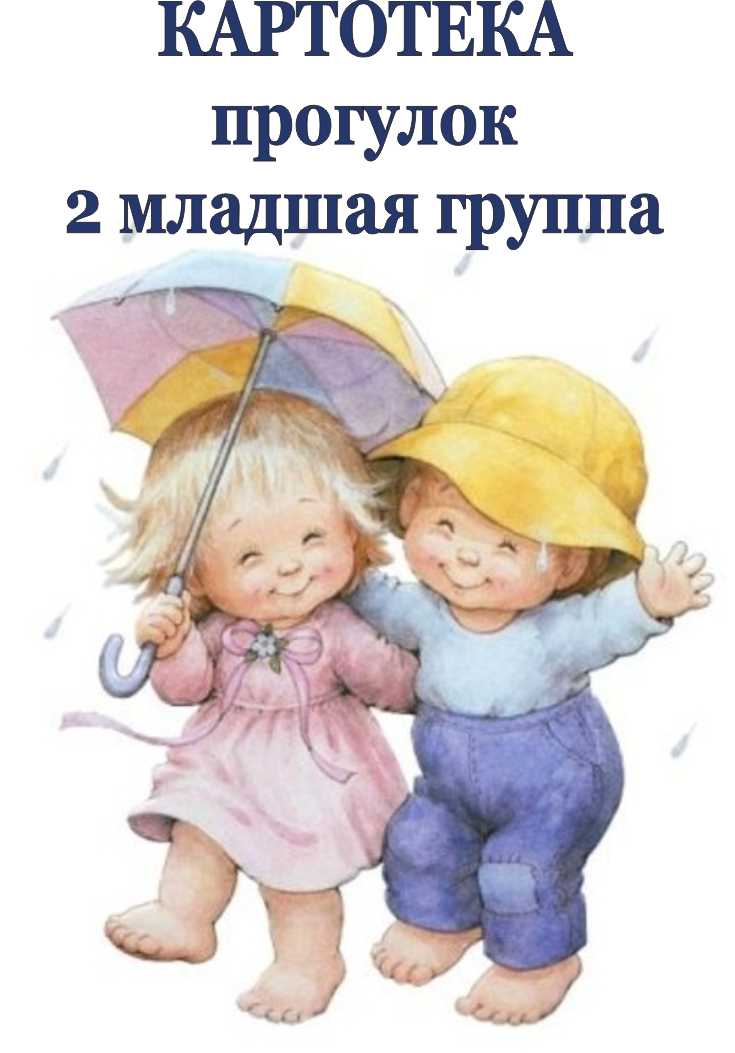 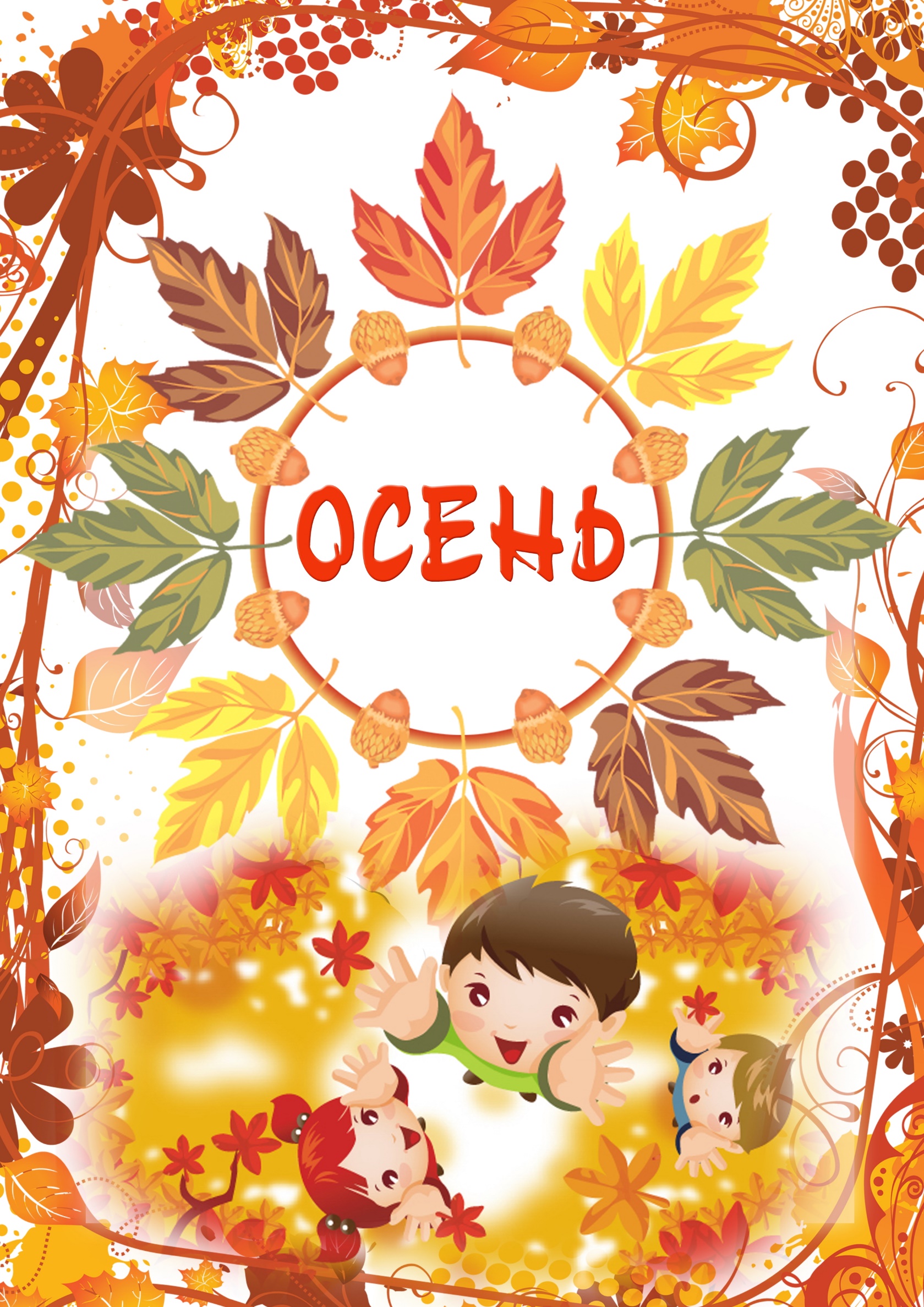 Сентябрь.Наблюдение за состоянием погодыЦель: учить определять время года по характерным признакам.   Ход наблюденияПредложить детям посмотреть, есть ли на небе солнышко или тучи. Спросить, что сделали тучи (закрыли солнце), отметить, какое небо(хмурое), какая погода (хмурая).Дуют ветры, ветры буйные, ходят тучи, тучи темные.Обратить внимание детей на верхушки деревьев (раскачиваются), дует ветер, раскачивает деревья. У деревьев расцвеченная листва. Если на деревьях листья пожелтели, если в край далекий птицы полетели, Если небо хмурое, если дождик льется, Это время осенью зовется.Трудовая деятельность. Поливание песка для игры. Цели:· приучать соблюдать чистоту и порядок на участке, побуждатьоказывать помощь взрослым;·закреплять знания, что сухой песок рассыпается, а если его полить, то становится влажным и из него можно лепить пирожки для кукол.Подвижные игры: «Воробушки и автомобиль».Цель: учить детей быстро бегать по сигналу, но не наталкиваться друг на друга, начинать движение и менять его по сигналу воспитателя, находить свое место.«Береги предмет».Цель: учить действовать и ориентироваться по сигналу, в пространстве, развивать ловкость.Индивидуальная работа. Развитие движений.Выносной материал: лейки, кубики и формочки на каждого ребенка для игры с песком, кукла, машинки.Наблюдение за автобусомЦели:· учить различать транспорт по внешнему виду;· называть основные части автомобиля;· закреплять навыки поведения в автобусе.Ход наблюденияНа улице нашей Машины, машины. Машины-малютки, Машины большие. Спешат грузовые, Фырчат легковые, Торопятся, мчатся, Как будто живые. У каждой машины Дела и заботы, Машины выходят С утра на работу.Автобус — пассажирский транспорт, на нем перевозят людей.Впереди сидит водитель, а в салоне пассажиры. Пассажиры ожидают автобус на остановке. Когда автобус подъезжает, они входят изанимают места. Во время движения нельзя вставать, бегать по салону, трогать руками дверь. Нужно ждать, пока водитель откроет дверь.Трудовая деятельность.Подметание дорожки, ведущей к участку. Цель: учить правильно пользоваться веничками.Подвижные игры: «Автомобили», «Воробушки и автомобиль».Цели:· приучать соблюдать правила дорожного движения;· закреплять знания об автобусах.Выносной материал: рули, совочки, формочки, игрушки, мел, машинки.Наблюдение за осенним лесомЦели:· расширять представление о лесе;· учить любоваться красотой родной природы.Ход наблюденияЗдравствуй, лес, дремучий лес, полный сказок и чудес! Ты о чем шумишь листвою ночью темной, грозовою? Что нам шепчешь на заре, весь в росе, как в серебре? Кто в глуши твоей таится? Что за зверь? Какая птица? Все открой, не утаи: ты же видишь — мы свои.По дороге в лес остановить детей в таком месте, где лес виден издали и хорошо просматривается. Полюбоваться разноцветным лесом, обратить внимание детей на красоту пейзажа. Уточнить, какой цвет характерен для осенних деревьев.Трудовая деятельность. Уборка участка леса, где дети будут играть.Цель: приучать соблюдать чистоту и порядок в лесу.Подвижные игры: «Птицы в гнездышках». Цели:·              учить ходить и бегать врассыпную, не наталкиваясь друг на друга;·              приучать быстро действовать по сигналу воспитателя, помогать друг другу.«Найди свой домик».Цель: учить быстро действовать по сигналу, приучать ориентироваться в пространстве.Выносной материал: корзинки для шишек, ведерки для сбора мусора.Наблюдение за птицами во время кормленияЦели:· прививать желание заботиться о птицах;· формировать знания о повадках птиц;· воспитывать любовь к природе.Ход наблюденияПеред прогулкой оставить корм для птиц на участке. Подвести детей к кормушке для птиц. Понаблюдать, какие птицы первыми прилетели к кормушке (быстрые, юркие, смелые).Маленький мальчишка, в сером армячишке, по двору гуляет, крошки подбирает.Воспитатель задает детям вопросы, предлагает отгадать загадку.· Чем птицы собирают зерна? (Клювом, он у них острый; птицыклюют и перелетают на новое место.)· Как птицы кричат? Как прыгают?Чик-чирик к зернышкам — прыг. Клюй — не робей! Кто же это? (Воробей.)Трудовая деятельность. Кормление птиц. Цели:· побуждать к самостоятельному выполнению элементарных поручений (кормление птиц, уборка участка);· воспитывать желание ухаживать за животными.Подвижные игры: «Воробушки и кот». Цели:· учить мягко спрыгивать, сгибая ноги в коленях;· бегать, не задевая друг друга, увертываться от водящего;· быстро убегать, находить свое место;быть осторожными, занимая место, не толкать товарища.«Попади в круг».Цели:совершенствовать умение действовать с разными предметами;· развивать умение бросать предметы в определенном направлении двумя руками;· развивать глазомер, координацию движений, ловкость.Выносной материал: корм для птиц, куклы, одетые по погоде, маски-эмблемы, карандаши, совочки, машинки.Рассматривание клумбыЦели:· продолжать учить различать и называть два цветущих растения по цвету, размеру, обращать внимание на их окраску;· воспитывать любовь к природе.Ход наблюденияНа прогулке подвести детей к клумбе, где растут ромашки, бархатцы. Познакомить детей с растениями, рассказать о них.Бархатцы (тагетес) бывают низкорослыми и высокими, разных золотисто-оранжевых оттенков. Цветки мелкие и крупные, листья рассеченные, пестрые, с резким запахом. Растут быстро, цветут до морозов. Ромашка — высокое изящное растение с мелкими белыми цветочками. Цветет очень долго, до глубокой осени. Хорошо растет на солнечных участках.Трудовая деятельность. Выкапывание бархатцев и пересадка их в ящики для дальнейших наблюдений в уголке природы.Цель: воспитывать желание участвовать в уходе за растениями. Подвижные игры «Птичка в гнездышке». Цели:· учить ходить и бегать врассыпную, не наталкиваясь друг на  друга;· приучать быстро действовать по сигналу воспитателя, помогать друг другу.«Найди свой домик».Цель: учить быстро действовать по сигналу, ориентироваться в пространстве.Выносной материал: совочки, мелкие игрушки, спортивные обручи, формочки, лопатки, ящики для цветов.Наблюдение за облакамиЦели:— познакомить с различными природными явлениями;— показать разнообразие состояния воды в окружающей среде;— формировать творческое отношение к делу.Ход наблюденияЯ сегодня видел сам: Слон гулял по небесам! Фиолетовою тушей, Не в тропических лесах, А у нас, над нашей сушей Слон слонялся в небесах. В синеве он важно плыл даже солнце заслонил.Предложить детям понаблюдать за облаками, рассказать, что облака состоят из капелек воды. Предложить каждому ребенку выбрать наиболее понравившееся облако и проследить, куда оно плывет, быстро двигается или медленно. Пусть каждый ребенок даст своему облаку имя.Трудовая деятельность. Сбор опавших листьев и другого мусора на участке.Цель: приучать соблюдать порядок на участке детского сада.Подвижные игры: «Солнышко и дождь».Цели:— учить ходить и бегать врассыпную, не наталкиваясь друг на друга;— приучать их быстро действовать по сигналу воспитателя, помогать друг другу.«С кочки на кочку». Цели:· продолжать учить подпрыгивать на двух ногах;· спрыгивать с высоких предметов, мягко приземляться, сгибая ноги в коленях;· совершенствовать навыки перепрыгивания.Выносной материал: совочки, формочки для песочницы, машинки, кубики для игр, мел, перчатки.Наблюдение за птицамиЦели:· продолжить наблюдение за птицами на участке;· учить различать основные части тела;· развивать и воспитывать бережное отношение к птицам.Ход наблюденияОсенью можно часто увидеть, как на телеграфных проводах или кустах сидят и чирикают воробьи. Обратите внимание детей, что птицы собираются к холоду. Предложите детям покормить птиц, насыпав им хлебных крошек, и понаблюдайте, как птицы клюют корм.· Воробей, что ты ждешь?Крошек хлебных не клюешь.· Я давно заметил крошки,Да боюсь сердитой кошки.Вместе с детьми рассмотреть внешний вид птиц. (Тело покрыто пухом, перьями, есть крылья; они летают, прыгают, клюют.)Трудовая деятельность. Кормление птиц. Цели:  — побуждать к самостоятельному выполнению элементарных поручений (кормление птиц, уборка участка);— воспитывать желание ухаживать за животными.Подвижные игры: «Воробушки и кот».Цели: -  учить мягко спрыгивать, сгибая ноги в коленях;· бегать, не задевая друг друга, увертываться от водящего, быстро убегать, находить свое место;· приучать быть осторожными, занимая место, не толкать товарища.«Попади в круг». Цели:· совершенствовать умение действовать с разными предметами;· развивать умение бросать предметы в определенном направлении двумя руками;· развивать глазомер, координацию движения, ловкость.Выносной материалКорм для птиц, куклы, одетые по погоде, маски-эмблемы, карандаш, совочки, машинки.Наблюдение за проезжей частью дорогиЦели:- познакомить с проезжей частью дороги — шоссе;- дать представление о правилах дорожного движения.Ход наблюденияПройти к проезжей части дороги и понаблюдать за движениемтранспорта. Объяснить, что детский сад находится рядом с дорогой.Это — шоссе.Как река, проспект широк, Здесь плывет машин поток.Спросить, какие машины двигаются по шоссе? Пусть дети назовут знакомые автомобили. Обратить внимание на то, что по шоссе двигаются много легковых и грузовых машин, и никто не мешает друг другу. Это потому, что водители соблюдают правила дорожного движения.Трудовая деятельность. Сгребание сухих листьев в определенное место. Цель: учить правильно пользоваться граблями, наполнять ведра "до определенной мерки.Подвижные игры: «Воробушки и автомобиль».Цель: закреплять знания о правилах дорожного движения.«Перебежки — догонялки».Цель: учить согласовывать свои действия с действиями товарищей.Выносной материалРули, маски-эмблемы, совочки, формочки, игрушки, мел, машинки.Наблюдение за дождемЦель: познакомить с природным явлением — дождем.Ход наблюденияВ дождливую погоду предложить детям понаблюдать из окна, как капли дождя падают на землю. Ранее воспитатель выносит емкость для накапливания дождевой воды. Капли стучат по стеклу. Послушать вместе с детьми шум дождя (есть дождик веселый, а есть грустный), определить, какой дождь.Сколько знаю я дождей? — Сосчитайте поскорей. Дождик с ветром, Дождь грибной, Дождик с радугой-дугой. Дождик с солнцем, Дождик с градом, Дождик с рыжим листопадом.Трудовая деятельность. Поливка дождевой водой растений в группе. Цель: воспитывать желание участвовать в уходе за комнатными растениями.Подвижные игры: «Солнышко и дождь». Цели: - учить ходить и бегать врассыпную, не наталкиваясь друг на друга;- приучать быстро действовать по сигналу воспитателя, помогать друг другу.«Лиса в курятнике». Цели: упражнять в беге, умении действовать по сигналу воспитателя, спрыгивать со скамейки;- учить прыжкам на двух ногах с продвижением вперед на 2—3 метра;-  совершенствовать навыки перепрыгивания.Выносной материал: для игр в зале: кубы, скамейки, емкости для водыНаблюдение за собакойЦели:- дать представление о домашнем животном — собаке, ее внешнем виде, поведении;- воспитывать любовь к животным.Ход наблюденияНаблюдать за собаками, которых выгуливают хозяева. Охарактеризовать внешний вид животного и его поведение. (Собака очень привязана к человеку, она стережет его дом, ходит с ним на охоту.) С хозяином дружит, Дом сторожит.Живет под крылечком, Хвост колечком. Во время прогулки спросить у детей, у кого есть собака, кто за ней ухаживает.Трудовая деятельность. Заготовка травы для животных уголка природы. Цель: воспитывать желание ухаживать за животными, правильно кормить их.Подвижные игры: «Лохматый пес». Цели:— учить двигаться в соответствии с текстом, быстро менять направление движения;— бегать, стараясь не попадаться водящему.«Кому флажок?».Цели:— упражнять в прыжках с продвижением вперед, пролезании вобруч;— воспитывать ловкость, целеустремленность.Выносной материал: куклы, одетые по погоде, маски-эмблемы, карандаши, печатки, совочки, машинки.Наблюдение за листопадомЦели: учить определять признаки осени;· развивать наблюдательность;· воспитывать умение радоваться красивому, бережно относиться к природе.Ход наблюденияОбратить внимание детей на опавшие листья. Спросить, у всех ли деревьев одинаковые листья. Пусть дети посмотрят, сравнят их по цвету, форме, убедятся, что у листьев разных деревьев различная окраска.Падают, падают листья,                       Желтые, красные листья В нашем саду — листопад.                  По ветру вьются, летятРассматривая собранные детьми листья и отбирая самые красивые, спросить, почему они нравятся ребенку. Во время прогулки сделать из листьев шапочку, юбочку для куклы, гирлянды, складывая их черенками. Провести игру: в руках у детей листочки, педагог читает текст, а дети в соответствии с ним выполняют движения.Мы — листочки, мы — листочки, Дети стоят кружком, держа в руках листочки.Мы — осенние листочки.  Мы на веточках сидели,Дунул ветер — полетели.          Разбегаются по дорожкам.Мы летали, мы летали —        Бегают, помахивая листочками.Все листочки так устали.Перестал дуть ветерок —Все уселися в кружок.            Садятся на корточки, листочкидержат над головой.Ветер снова вдруг подул        Разбегаются по дорожке.И листочки с веток сдул.Все листочки полетели           Подкидывают листья вверх.И на землю тихо сели.Трудовая деятельность: сбор разноцветных листьев.Цель: побуждать к самостоятельному выполнению элементарных поручений.Подвижные игры: «Птицы в гнездышках». Цели:   - учить ходить и бегать, врассыпную, не наталкиваясь друг на  друга;- приучать быстро действовать по сигналу воспитателя, помогать друг другу.«Найди свой домик».  Цель: учить быстро действовать по сигналу, ориентироваться в пространстве.Выносной материал:  совочки, мелкие игрушки, спортивные обручи, карандаши, формочки.Знакомство с пешеходной дорожкой — тротуаромЦели:-  закреплять знания о правилах поведения на улице;-  воспитывать внимание и навыки ориентировки в пространстве.Ход наблюденияПригласить детей на прогулку вокруг детского сада. Объяснить им, что с этой минуты они становятся пешеходами и должны строго соблюдать правила дорожного движения: двигаться только по пешеходной дорожке (тротуару), не спешить, быть внимательными, крепко держать друг друга за руку, не кричать, внимательно слушать воспитателя.На улице будьте внимательны, дети! Твердо запомните правила эти! Правила эти помни всегда, Чтобы с тобой не случилась беда. Трудовая деятельность. Предложить детям сгребать сухие листья в определенное место, наполнять ими ведерки и уносить в контейнер.Цель: учить правильно пользоваться граблями, наполнять ведерки до определенной мерки.Подвижные игры«Воробушки и автомобиль».Цель: закреплять знания о правилах дорожного движения, ориентировке в пространстве.«Перебежки — догонялки».Цель: учить согласовывать свои действия с действиями товарищей.Выносной материал: Куклы, одетые по погоде, маски-эмблемы, грабельки, ведерки.Наблюдение за прохожими в осенней одежде.Цель: развивать предпосылки наблюдательности, интереса к взаимосвязи явлений природы и жизни людей. Ход наблюденияЛюди надевают более теплую одежду - куртки, головные уборы, увеличивается кол-во предметов одежды - перчатки, шарфы. Спросить, почему мы и прохожие так одеваются. При рассматривании актуальность в речи названия предметов одежды, закреплять названия основных цветов. Спланировать это наблюдение еще раз в дождливую погоду, привлечь внимание к зонтикам, непромокаемой обуви, поднятым капюшонам. Рассмотреть одежду детей. В группе провести дидактическое упражнение "Оденем куклу на прогулку", подобрав предметы одежды, которые наблюдали.Подвижные игры: «Вейся венок». Цель: - научить детей водить хоровод. Подул ветерок, цветы начали шалить и разбежались по поляне. Приходит девочка и говорит: «Вейся, венок! Завивайся, венок!» дети должны образовать круг. Все вместе водят хоровод и поют любую песенку. Игра повторяется 2-3 раза.Трудовая деятельность. Собрать семена растений. Подмести беседку.Наблюдаем за ветромЦель: конкретизировать и закрепить знания детей о ветре. Научить определять силу ветра. Наблюдение: С детьми младших групп слушать, как шуршат на ветру листья, бумажные ленточки, кружатся вертушки. Почему шуршат ленточки? Можно подбросить опавшие листики и посмотреть, как они кружатся и летят далеко.С детьми в ветреную погоду хорошо наблюдать, как движутся облака. Для определения силы ветра можно предложить им поиграть с вертушкой, султанчиками. Обратить внимание, что ветер стал холоднее. Определить, сильный или слабый ветер, по тому, как он воздействует на растения (слабый —слегка качает листья и мелкие ветки, относит падающие листья чуть в сторону; сильный —качает крупные ветки, срывают листья с деревьев, метет по земле упавшие листья). Почему так неспокойно ведут себя деревья? Художественное слово                                                                                                         Заунывный ветер гонитСтаю туч на край небес, Ель надломленная стонет, Глухо шепчет голый лес. Дидактическая игра. «Какой ветер?» -дети рассуждают о ветре, описывают его. Цель: –научить подбирать относительные прилагательные. Подвижные игра: «Самолеты». Цель: научить детей бегать в разных направлениях, не наталкиваясь друг на друга, приучать их внимательно слушать сигнал и начинать движение. Ход игры. Дети, изображая самолеты, двигаются по площадке.Труд в природе. Собрать разлетевшиеся от ветра листья.Индивидуальные физические упражнения. Прыжки в высоту на месте.ОктябрьНаблюдение за солнцемЦели: -         вырабатывать представление о том, что когда светит солнце —  на улице тепло;- поддерживать радостное настроение.Ход   наблюденияВ солнечный день предложить детям посмотреть в окно. Смотрит солнышко в окошко, Смотрит в нашу комнату. Мы захлопаем в ладошки, Очень рады солнышку.Выйдя на участок, обратить внимание детей на теплую погоду.(Сегодня светит солнышко — тепло.)Солнце огромное, раскаленное. Обогревает всю землю, посылая ейлучи. Вынести на улицу маленькое зеркало и сказать, что солнцепослало свой лучик детям, чтобы они поиграли с ним. Навести луч на стену.Солнечные зайчики играют на стене, Помани их пальчиком — пусть бегут к тебе.Вот он светленький кружок, вот, вот, левее, левее — убежал напотолок.По команде «Ловите зайчика!» дети пытаются поймать его. Трудовая деятельность: сбор камней на участке.Цель: продолжать воспитывать желание участвовать в труде.Подвижные игры:  «Мыши в кладовой».Цель: учить бегать легко, не наталкиваясь друг на друга, двигаться в соответствии с текстом, быстро менять направление движения.«Попади в круг». Цели: совершенствовать умение действовать с предметами;-  учить попадать в цель;- развивать глазомер, ловкость.Выносной материал: мешочки с песком, мячи, обручи, мелкие игрушки, формочки, печатки, карандаши, ведерки, совочки.Наблюдение за кошкойЦели: -  расширять представление о домашнем животном — кошке;- воспитывать желание заботиться о животных.Ход   наблюденияБеседа на тему «Кто из животных живет с человеком дома?».Острые ушки, на лапках — подушки! Усы, как щетинки, дугою спинка. Днем спит, на солнышке лежит. Ночью бродит, на охоту ходит. Молоко пьет, песенки поет. Тихо в комнату войдет, замурлычет, запоет.Что есть у кошки и как она ходит? Рассказы детей о кошке и котятах. Дополнить: кошка — домашнее животное, живет с человеком, залезает на колени, мурлычет. Человек ее любит, заботится о ней, разговаривает с ней, угощает молоком.Трудовая деятельность. Заготовка травы для животных уголка природы. Цель: воспитывать желание ухаживать за животными, правильно кормить их.Подвижные игры: «Перебежки — догонялки». Цели:- согласовывать свои действия с действиями товарищей.«Догони меня».Цели:- учить быстро действовать по сигналу, ориентироваться в пространстве;- развивать ловкость.Выносной материал: куклы, одетые по погоде, маски-эмблемы, карандаши, печатки, совочки, машинки.Рассматривание осеннего дереваЦель: формировать знания об основных частях дерева, их высоте и толщине.Ход наблюденияПоспевает брусника, стали дни холоднее, И от птичьего крика в сердце только грустнее. Стаи птиц улетают прочь, за синее море, Все деревья блистают в разноцветном уборе.Подвести детей к дереву, вспомнить его основные части. Дать детям наглядное представление, что деревья бывают разной толщины и высоты. Напомнить, что на ветвях растут листья, но с наступлением осени они опадают. Предложить погладить ствол дерева. Обратить внимание, что дерево высокое, и чтобы его рассмотреть, надо поднять голову. Предложить найти низкое дерево. Рассмотреть ствол молодого и старого дерева, сравнить. Предложить побегать по опавшим листьям деревьев.Трудовая деятельность. Вместе с детьми обрезать сломанные веточки у деревьев. Взрыхлить землю граблями, подсыпав ее к корням деревьев, объяснить для чего это делается.Цели:- воспитывать желание участвовать в уходе за растениями;- прививать бережное отношение к природе.Подвижные игры: «Птицы в гнездышках». Цели:- учить ходить и бегать врассыпную, не наталкиваясь друг на друга;- быстро действовать по сигналу воспитателя, помогать друг другу.«Зайцы и Жучка».Цель: упражнять в метании в горизонтальную цель, пролезании под шнуром.Выносной материал: детские грабли, кубики для подвижной игры, игрушки для игр с песком, куклы, одетые по погоде, коляски для кукол, машинки.Наблюдение за транспортомЦель: учить различать транспорт по внешнему виду. Ход наблюденияМашина, машина, машина моя, Работаю ловко педалями я. Машину веду у всех на виду, Катаюсь на ней во дворе и в саду.Понаблюдать с детьми за движением легкового автомобиля.Объяснить, что машину ведет водитель, он сидит впереди, а всеостальные являются пассажирами. Разговаривать во время движения с водителем нельзя, чтобы автомобиль не столкнулся с другими автомобилями.Трудовая деятельность. Уборка территории.Цель: учить правильно пользоваться веничками.Подвижные игры: «Автомобили», «Самолеты». Цели:-  приучать соблюдать правила дорожного движения;- закреплять знания о грузовых машинах.Выносной материал: ули, совочки, формочки, игрушки, мел, машинки.Наблюдение за птицамиЦели:-  расширять представление о птицах;- формировать знания о том, какие птицы чаще всего прилетают к кормушке, чем их надо подкармливать;-  воспитывать доброе отношение к пернатым.Ход   наблюденияОбратить внимание детей на нахохлившихся ворон, прыгающихворобьев. Рассказать, что птицы прилетают ближе к людям, надеясь,Что они их накормят.Скачет, скачет воробей, Кличет маленьких детей: «Киньте крошек воробью, Я вам песенку спою: Чик-чирик!»Объяснить детям, что о птицах надо заботиться, кормить их хлебными крошками, пшеном. Вместе с детьми повесить кормушку для птиц. Пройти вокруг детского сада и посмотреть, где повесили дети кормушки.Трудовая деятельность. Насыпание корма для птиц, расчистка дорожки к кормушке. Цель: воспитывать желание ухаживать за животными, правильно их кормить.Подвижные игры: «Бездомный заяц». Цели: упражнять в умении бегать, не наталкиваясь друг на друга;- быстро менять направление движения;-  воспитывать ловкость и выносливость.«Догони меня».Цель: -  учить быстро действовать по сигналу, ориентироваться в пространстве;- развивать ловкость.Выносной материал: корм для птиц, куклы, одетые по погоде, маски-эмблемы, карандаши, печатки, совочки, машинки.Наблюдение за грузовым транспортомЦель: учить различать по внешнему виду грузовой транспорт.Ход наблюденияНе летает, не жужжит — Жук по улице бежит. И горят в глазах жука Два блестящих огонька.Познакомить детей с машиной, на которой привозят продукты.Назвать ее основные части. (Кабина, кузов, руль, колесо, окна, кран.)Понаблюдать, как разгружают продукты из машины, объяснить, чтопродукты — это груз для нее. Рассказать, какую важную работу выполняет эта машина.Трудовая деятельность. Подметание дорожки, ведущей к участку.Цель: учить правильно, пользоваться веничками.Подвижные игры:  «Автомобили», «Самолеты». Цели:- приучать соблюдать правила дорожного движения;-  закреплять знания о грузовых машинах.Выносной материал: рули, совочки, формочки, игрушки, мел, машинки.Наблюдение за растительным миромЦели:- формировать представление об особенностях ели, по которым ее можно выделить среди других деревьев;- воспитывать бережное отношение к природе.Ход   наблюденияНа участке воспитатель предлагает детям найти дерево, послушав стихотворение.Ее всегда в лесу найдешь — Пойдешь гулять и встретишь. Стоит колючая, как еж, Зимою в платье летнем.Подвести детей к ели. Обратить их внимание на характерные особенности. (Вместо листьев иголки, всегда зеленая, ветви внизу длинные, вверху короткие.) Предложить пройти по всей территории детского сада и найти ели. Объяснить, чем выше ель, тем она старше.Трудовая деятельность. Вместе с детьми обрезать сломанные веточки у деревьев. Взрыхлить землю граблями, подсыпав ее к корням деревьев, объяснить, для чего это делается.Цели:-  воспитывать желание участвовать в уходе за растениями;- прививать бережное отношение к природе.Подвижные игры: «Встречные перебежки». Цели:- повышать двигательную активность;-  развивать меткость, ловкость, выносливость.«Ловкая пара»Цель: развивать глазомер, достигая хорошего результата. Выносной материалДетские грабли, кубики для подвижной игры, игрушки для игр спеском, куклы, одетые по погоде, коляски для кукол, машинки.Наблюдение за первым снегомЦели:- познакомить с природным явлением — снегом;- показать разнообразие состояния воды в окружающей среде.Ход  наблюденияНахмурилось небо, наверно, не в духе, Летают, летают белые мухи!И носятся слухи, что белые мухи Не только летают, но даже и тают.Задать вопрос детям: «О каких белых мухах идет речь в стихотворении?» Предложить поймать снежинку на ладошку, лицо. Что произошло со снежинкой? Во что она превратилась? Предложить детям поймать снежинку на пальто, варежку и рассмотреть ее.Трудовая деятельность. Утепление корней растений вместе с воспитателем. Цели: воспитывать желание участвовать в уходе за растениями;-  закреплять знания о способах адаптации растений зимой;-  учить бережно относиться к растительному миру.Подвижные игры: «Мыши в кладовой». Цели: учить бегать легко, не наталкиваясь друг на друга;- двигаться в соответствии с текстом, быстро менять направление движения.«Попади в круг».    Цели:    -  совершенствовать умение обращаться с предметами;- учить попадать в цель, развивать глазомер, ловкость.Выносной материал: мешочки с песком, мячи, обручи, мелкие игрушки, формочки, печатки, карандаши, ведерки, совочки.Наблюдение за собакойЦели:- расширять представление о домашнем животном — собаке, ее внешнем виде, поведении;- воспитывать любовь к животным.Ход наблюденияРассказать детям: рядом с домом стоит маленький домик — будка, в которой живет зверь. Этот зверь грозно рычит, громко лает, у него острые зубы, он грызет кости. Кто этот зверь?Заворчал живой замок, Лег у двери поперек, Две медали на груди. Лучше в дом не заходи!Дети вместе с воспитателем рассматривают собаку. Собака — домашнее животное, она любит своих хозяев, охраняет жилище, лаем предупреждает, что пришли чужие. Радуется, когда приходит хозяин. Хозяин тоже любит собаку, заботится о ней, строит для нее дом, кормит днем и вечером.Трудовая деятельность: кормление птиц.Цель: побуждать к самостоятельному выполнению элементарных поручений.Подвижные игры:  «Мы — веселые ребята». Цели:- четко проговаривать текст в игре, соблюдать правила игры;- согласовывать свои действия с действиями товарищей.«Догони меня». Цели:   -  учить быстро действовать по сигналу, ориентироваться в пространстве;- развивать ловкость.Выносной материал:  корм для птиц, куклы, одетые по погоде, маски-эмблемы, карандаши, печатки, совочки, машинки.Наблюдение за работой шофераЦели:- знакомить с работой шофера;- воспитывать положительное отношение к труду взрослых.Ход наблюденияПри выходе на прогулку обратить внимание детей на продуктовую машину, предложить всем подойти к ней поближе. Познакомить детей с шофером и попросить рассказать, что он возит в машине  и как управляет ей. После рассказа обойти машину, рассмотреть кузов, кабину.А в кузове — важные,Срочные грузы:        Цемент и железо,Изюм и арбузы.Работа шофераТрудна и сложна,Но как она людямПовсюду нужна.Трудовая деятельность. Подметание веничками дорожек на участке. Цель: учить правильно пользоваться веничками, доводить начатое до конца.Подвижные игры:«Горелки».Цель: учить внимательно слушать команды воспитателя. «Перебежки — догонялки».Цель: учить согласовывать свои действия с действиями товарищей.Выносной материал: рули, маски-эмблемы, совочки, формочки, игрушки, мел, машинки.НоябрьНаблюдение за растительным миромЦели:- знакомить со строением дерева;- воспитывать бережное отношение к природе.Ход   наблюденияВоспитатель загадывает детям загадку.Что же это за девица?Ни швея, ни мастерица,Ничего сама не шьет,А в иголках круглый год. (Ель.)Рассказать о строении ели: ствол, покрыт коричневой корой, много веток, которые постепенно увеличиваются книзу. Все веточки покрыты жесткими, колючими иголками и коричневыми шишками. Предложить детям погладить ствол, прижаться к нему щекой, потрогать иголки, чтобы они получили не только зрительное, но и тактильное представление.Колкую, зеленую срубили топором, Колкая, зеленая к нам приходит в дом.Трудовая деятельность. Сбор опавших листьев вокруг деревьев, уход за поломанными ветками. Цели:- побуждать к самостоятельному выполнению элементарных поручений;- воспитывать желание ухаживать за растениями;- учить бережному отношению к природе.Подвижные игры: «По ровненькой дорожке». Цели:- развивать согласованность движения рук и ног;- приучать ходить свободно в колонне по одному;- развивать чувство равновесия, ориентировку в пространстве.«Кролики».Цели:  - учить прыгать на двух ногах, продвигаясь вперед;-  развивать ловкость, уверенность в себе.Выносной материал: маски-медали для подвижных игр, совочки, грабли, ведерки, игрушки, машинки, формочки, палочки, печатки.Наблюдение за работой шофераЦели:-  знакомить с работой шофера;- воспитывать положительное отношение к труду взрослых.Ход наблюденияПри выходе на прогулку обратить внимание детей на продуктовую машину, предложить всем подойти к ней поближе. Познакомить детей с шофером и попросить рассказать, что он возит в машине  и как управляет ей. После рассказа обойти машину, рассмотреть кузов, кабину.А в кузове — важные,Срочные грузы:        Цемент и железо,Изюм и арбузы.Работа шофераТрудна и сложна,Но как она людямПовсюду нужна.Трудовая деятельность. Подметание веничками дорожек на участке. Цель: учить правильно пользоваться веничками, доводить начатое до конца.Подвижные игры: «Горелки».Цель: учить внимательно слушать команды воспитателя.«Перебежки — догонялки».Цель: учить согласовывать свои действия с действиями товарищей.Выносной материалРули, маски-эмблемы, совочки, формочки, игрушки, мел, машинки.Наблюдение за ельюЦель: формировать представление о ели, ее красоте. Ход   наблюденияВоспитатель подводит детей к ели, обращает внимание на ее стройность, зеленый наряд.Ее всегда в лесу найдешь — Пойдешь гулять и встретишь. Стоит колючая, как еж, Зимою в платье летнем.Воспитатель обращает внимание детей, что находиться рядом с елью очень приятно (она красива и полезна), ее аромат целителен для здоровья. Спрашивает, что красивого дети находят в елочке. Предлагает попеременно глубоко дышать с открытыми глазами и смотреть на нее.Трудовая деятельность. Сгребание снега лопатой, расчистка дорожки.Много снега, негде бегать. На дорожке тоже снег. Вот, ребята, вам лопаты, Поработаем для всех.Цель: учить действовать лопатками, сгребая снег в определенноеместо.Подвижная игра:«Идите ко мне». Цели:- учить выполнять задание воспитателя;- ходить прямо, сохраняя заданное направление.Выносной материал: лопатки, формочки для снега, детские санки, совочки.Наблюдение за облакамиЦель: формировать понятия об облаках и тучах. Ход  наблюденияЯ вконец себя измучил,Все никак не мог понять:И откуда эти тучи появляются опять?Но помог однажды случай:Мы ходили по грибы,У лесов сторожки тучиВыползали из трубы.Обратить внимание детей на небо. Серые, темные облака движутся по нему, их называют тучами. Они низко плывут над землей, из них идет дождь или снег. Предложить детям нарисовать на снегузапомнившуюся тучу.Трудовая деятельность. Сгребание снега для снежных построек.Цель: побуждать к самостоятельному выполнению элементарных поручений, оказывать помощь взрослым.Подвижные игры: «Воробушки и кот». Цели:-  учить мягко спрыгивать, сгибая ноги в коленках;- бегать, не задевая друг друга, увертываясь от ловящего;-  приучать к   осторожности.«Бегите ко мне».Цель: учить ориентироваться по звуку, двигаться в сторону звука.Выносной материал: лопатки, карандаши, маски для игр, формочки для игры со снегом, кукла, одетая по погоде, детские игрушечные санки.Наблюдение за насекомыми осеньюЦель:Систематизация представлений о поведении насекомых осенью.Наблюдение:Куда исчезли кузнечики, которые стрекотали в траве? Почему не видно божьих коровок? Где все жуки и бабочки? (Они спрятались).От кого или чего они спрятались? (Им стало холодно).Куда они спрятались? (в трещины стволов деревьев, в щели домов)Что они там делают? (Они засыпают).Найти места, где спрятались насекомые, чтобы не погибнуть в течение долгой холодной зимы (Под корой деревьев, в опавших листьях).Собрать сухие листья с земли и просеять. Вывод: в листьях много разных живых существ. Рассмотреть их.Подвижная игра «Самолеты». Цель-научить детей бегать в разных направлениях, не наталкиваясь друг на друга, приучать их внимательно слушать сигнал и начинать движение. Ход игры. Дети, изображая самолеты, двигаются по площадке.«Море волнуется».Цель-развивать фантазию, умение выражать в движении задуманный образ. Ход игры.После слов: «Море волнуется раз, море волнуется два, море волнуется три, морская фигура, на месте замри!» дети замирают в задуманном образе, водящий пытается отгадать.Труд в природе.  Собрать крупный мусор.Индивидуальные физические упражнения. Учить ходить по ограниченной поверхности, удерживая равновесиеМногообразие осенних листьевЦель:- показать детям многообразие красок золотой осени. Раскрыть новое понятие «листопад».                                                                                       Наблюдение: Напомнить детям, что наступила осень. Всю землю покрыли листья —все вокруг желтое. Поэтому осень называют желтой, золотой. Обратить внимание детей, как один листик летит к земле, другой кружится, кружится и медленно ложится на землю. Уточнить, что листья легкие, поэтому они летят на землю медленно. Подул ветер, и много листьев с шуршанием полетело на землю —это листопад.Рассмотреть со старшими детьми листья разных деревьев. Обратить внимание, что поверхность листовой пластинки у листьев от разных деревьев разная (у березы —шершавая, у клена —гладкая и т.д.)Подвижная игра «Листопад». Цель—закрепить знание детей о цвете, величине осенних листьев. Закрепить понятие «листопад». Ход игры. Дети выбирают себе листочек и называют, какой лист они выбрали по величине и по цвету. Дети бегают, взмахивают руками:Листопад! Листопад!                           Действия выполняют дети с желтыми листьямиЛистья желтые летят!                    . Кружатся красивые жёлтые листочки! Кружатся красивые                              Действия   выполняют   дети   с красными листьями красные листочки!                    Сели! Уселись и замерли.                   Не шевелятся.Прилетел легкий ветерок, подул.        Дуют. Поднялись листья,                              Разбежались. Разлетелись в разные стороны. Закружились, закружились!                                     Кружатся.                                                  Листопад! Листопад Листья по ветру летят!Затих ветерок, и вновь медленно опускаются на землю то желтые, то красные листья.       Игра повторяется 2-3 раза.«Поймай листок». Цель-развить умение подпрыгивать на месте как можно выше. Ход игры. Дети пытаются поймать листок, висящий на веточке или летящий по воздуху.Труд в природе Собрать букет из осенних листьев.Индивидуальные физические упражненияЗапрыгивать в круг и выпрыгивать из круга, выложенного из осенних листьевЧто такое воздухЦель- познакомить детей с таким компонентом природы как воздух, его свойствами.Наблюдение:Чем мы с вами дышим? Давайте, сначала вдохнем глубоко –глубоко, а затем выдохнем. Как вы думаете, что мы вдыхали? (Воздух)Но что же такое воздух? Кто-нибудь его видел? (Мы его не видим, но он всегда вокруг нас). Почему мы его не видим? Почему называем его невидимкой? (Воздух –легкий, невидимый).Как доказать, что мы дышим? Поднесите свою ладошку сначала ко рту, затем к носу и подышите. Что вы чувствуете? (Ладошке становится тепло от вашего дыхания)Подвижная игра. «Самолеты». Цель —научить детей бегать в разных направлениях, не наталкиваясь друг на друга, приучать их внимательно слушать сигнал и начинать движение. Ход игры. Дети, изображая самолеты, двигаются по площадке.Труд в природеУборка участка от листьев.Индивидуальные физические упражнения. Прыжки на двух ногах с продвижением вперед вокруг песочницы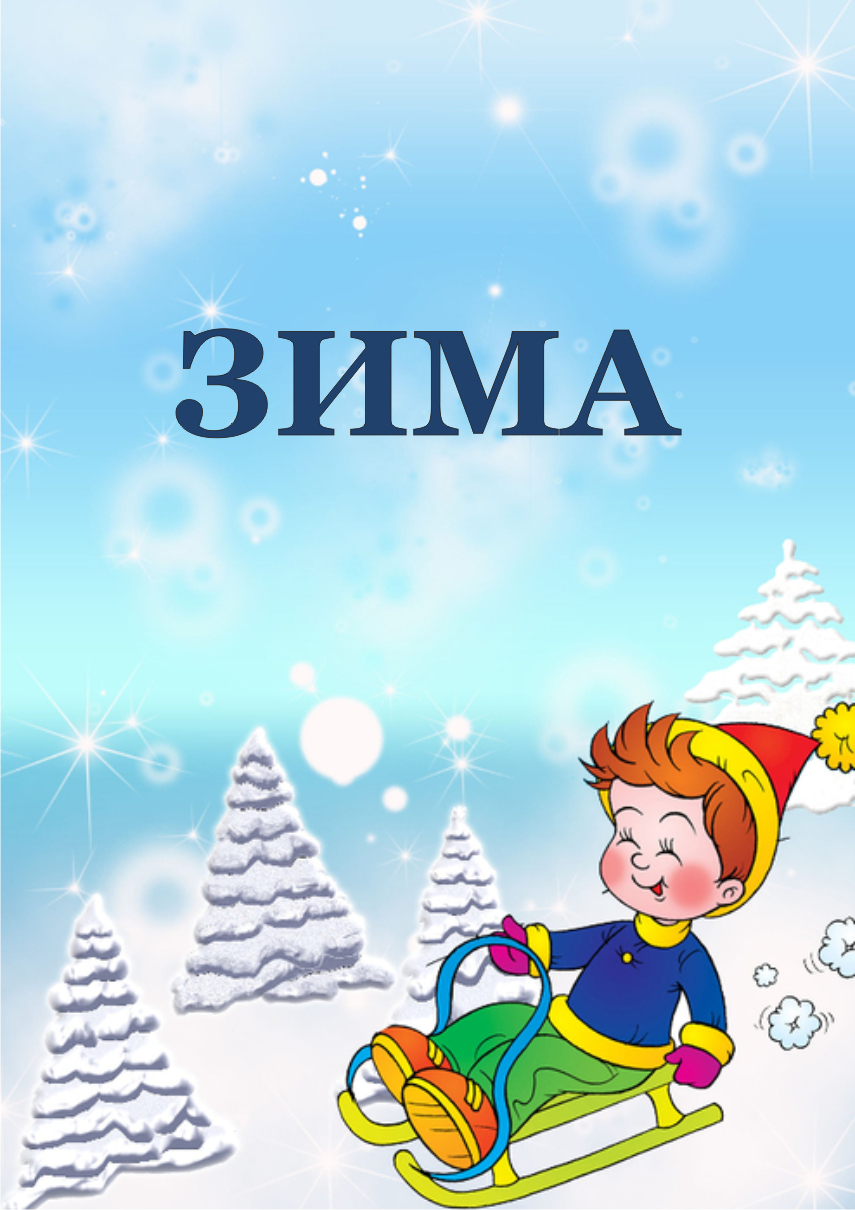 Декабрь.Тема. «Мы оденемся тепло: шапки, валенки, пальто…»Цель. Формировать представление детей о зиме. Закреплять представление о том, что с наступлением холодов люди надевают тёплые вещи. Способствовать развитию наблюдательности, любознательности.Ход наблюдения.Воспитатель обращает внимание на тёплую одежду детей и прохожих, читает стихотворение: Мы оденемся тепло:Шапки, валенки, пальто,Рукавички мы наденем –Не боимся мы метели.Мы идём гулять зимой,Нам не страшен холод злой.- Во что одеты люди? (В шубы, пальто.) Из чего шьют пальто, шубы?(Из тёплой ткани, из меха.) Что надето на голову? (Шапки.) Что обуто на ноги? (Сапоги, валенки.) Когда мы так тепло одеваемся? Зачем? Почему? (Зимой очень холодно. Мы надеваем шубы, шапки, чтобы было теплее. Обуваем зимние сапоги, валенки, а на руки надеваем тёплые варежки и перчатки, чтобы мороз нас не заморозил.) Обратить внимание детей на то, что в сильные морозы люди прячут носы в воротники одежды, быстро идут по улице, чтобы не замёрзнуть. Всё злее, злее, злееНа улице мороз, и каждый потеплееЗакутывает нос. В. Орлов.Д/игра «Кто что услышит». Цель. Развивать слуховое внимание. П/игры «Мы — веселые ребята». Цели. Учить четко проговаривать текст в игре, соблюдать правила, согласовывать свои действия с действиями товарищей. «Снег кружится». Цель. Учить соотносить собственные действия с действиями участников игры Развивать слуховое внимание, двигательную активность Воспитывать желание играть в подвижные игры. Труд. Сооружение построек из снега. Цель. Учить сгребать снег с помощью лопаток в определенное место. Развивать двигательную активность.   Воспитывать трудолюбие. Индивидуальная работа. Маленькие ножки шагали по дорожке. Цель. Упражнять в ходьбе в заданном направлении, подпрыгивании на обеих ногах. Самостоятельно-игровая деятельность детей с выносным материалом.Тема. «Падающий снег».Цель. Формировать представление детей о зиме. Познакомить с явлением природы – снегопад. Способствовать развитию наблюдательности. Вызывать радостное настроение от красоты зимней природы.Ход наблюдения.Воспитатель привлекает внимание детей к падающему снегу, читает стихотворение: Снегопад, снегопад,
Длился два часа подряд!
Был увидеть каждый рад
Белый сказочный наряд! И. Миролюбова.Какое время года наступило? Почему падает снег и холодно? Полюбоваться спокойно падающим снегом. Куда он ещё падает? Обратить внимание детей на то, что падающий снег блестит на солнце. Предложить протянуть руки, посмотреть, как на них ложиться снег. Какого цвета снег? Рассмотреть красоту снежинок. На что похожи снежинки? Объяснить то, что они все разные, не похожи одна на другую. Предложить найти самую красивую снежинку, самую большую и самую маленькую. Что происходит со снежинками, когда они попадают на ладонь?Д/игра «Какой снег». Уточнить представления детей о свойствах снега. П/игры «Мыши в кладовой». Цели. Учить бегать легко, не наталкиваясь друг на друга. Двигаться в соответствии с текстом, быстро менять направление движения. «Попади в круг». Цели. Совершенствовать умение обращаться с предметами. Учить попадать в цель, развивать глазомер, ловкость. Труд. Утепление корней растений вместе с воспитателем. Цели. Воспитывать желание участвовать в уходе за растениями. Закреплять знания о способах адаптации растений зимой. Учить бережно относиться к растительному миру. Индивидуальная работа. Ходьба через предметы. Цель. Упражнять в ходьбе по прямой дорожке с перешагиванием через предметы. Развивать чувство равновесия. Воспитывать желание выполнять физические упражнения на прогулке. Самостоятельно-игровая деятельность детей с выносным материалом.Тема. Наблюдение за птицами зимой.Цель. Углублять знания о жизни птиц в зимний период; развивать умение и желание помогать им.Ход наблюдения.Птичьи гнезда опустели,Птицы к югу улетели.Оказался всех храбрейНаш дворовый воробей.Холода не испугался,С нами на зиму остался.Непоседа, невеличка —Желтая почти вся птичкаЛюбит сало, семечки...Воспитатель задает детям вопросы.Что у них общего?Они живут поодиночке?Где ищут корм? Надо ли помогать птицам? Почему?Чем мы будем их кормить?Что интересного можно наблюдать у кормушки?Д/игра «Угадай птичку». Закрепить названия зимующих птиц, характерных признаках внешнего видаП/игры «Ловлю птиц на лету» (русская народная).Цели. Учить быстро действовать по сигналу; бегать, не наталкиваясь друг на друга.«Попади в цель». Цель. Упражнять в броске в цель, развивать ловкость.Труд. Сгребание снега лопатками, расчистка дорожки.Цель. Учить работать сообща, добиваться цели общими усилиями.Индивидуальная работа. Бросание снежков на дальность. Цель. Упражнять в метании на дальность правой и левой рукой.Самостоятельно-игровая деятельность детей с выносным материалом.Тема. Снег ковром лежит повсюду.Цель. Формировать знания детей о жизни растений зимой. Показать особенности деревьев и травянистых растений в зимний период. Воспитывать бережное отношение к природе.Ход наблюдения.Воспитатель обращает внимание детей на обилие снега:Где лежит снег? (На деревьях, на земле. Деревья стоят без листочков, снежок укутал их, чтобы они не замёрзли. Объяснить, что зимой ветки деревьев и кустов очень хрупкие, легко ломаются, поэтому их нужно беречь, не ломать, не стучать лопатой по стволу, не наезжать санками.) А где травка? (Травы нет.) Что же с ней случилось? (Лишь иногда из-под снега выглядывает немного сухой травы. Под снегом травке тепло, она укутана словно одеялом.) Посмотри, какое чудо:Снег ковром лежит повсюду!Соткала его самаРукодельница зима.Д/игра «Что делает снежинка?» Цель. Расширять глагольный словарь.П/игры «Найди свой цвет». Цель. Учить ориентироваться в пространстве, различать основные цвета спектра.«Зайцы и волк». Цель. Учить бегать, не наталкиваясь друг на друга. Труд. Сгребание снега лопатой, расчистка дорожек.Цель. Учить работать сообща, добиваться выполнения цели общими усилиями. Индивидуальная работа. Игровое упражнение «Пройди по мостику» Цель. Развивать координацию движений, упражнять в ходьбе по ограниченной поверхности. Самостоятельно-игровая деятельность детей с выносным материалом.Тема. Рядом с дворником шагаю, разгребаю снег кругом…Цель. Показать детям значение и особенности трудовых дел дворника. Воспитывать уважение к труду людей, прививать желание быть отзывчивыми, с радостью приходить на помощь окружающим.Ход наблюдения.Давайте поздороваемся с работником детского сада, который трудится на улице. Кто знает название его профессии?- Обратите внимание на работу нашего дворника. Почему дворник чистит дорожки от снега? (Он старается, убирает снег, расчищает дорожки, чтобы было, где детям играть, ходить мамам и папам.) Как выполняет свою работу дворник? (Дворник выполняет свою работу хорошо, ловко действует лопатой и метлой.)Жалко дворника, в сугроб скоро превратится,Ну а снег идёт, идёт, на асфальт ложится.Дворник выбился из сил. Кто тут самый главный,Со стихией на один бой ведет неравный?Всё в округе занесло, словно белой ватой,Только дворник всем назло – чиркает лопатой.Как можно отблагодарить дворника? (Благодарить дворника можно не только словами, но и делами.) Хотите помочь дворнику? Дворник показывает как надо правильно и осторожно действовать лопатками. Дети сами очищают дорожку от снега. Воспитатель и дворник хвалят детей за хорошую дружную работу.Воспитатель задает детям вопросы:Какие орудия труда нужны для работы дворника зимой? (Метла, лопата, скребок, ведро.)Какую работу выполняет дворник зимой? (Чистит дорожки к входам в группы, собирает мусор.)Для чего нужна работа дворника? (Чтобы было чисто на территории детского сада.)Д/игра «Назови что находится впереди, сзади от тебя». Цель. Закрепить умение ориентироваться в пространстве от себя. П/игры «У медведя в бору». Цель. Учить бегать, не наталкиваясь друг на друга.«Ловишки». Цель. Упражнять в быстром беге с увёртыванием.Труд. Расчистка территории от снега. Цель. Побуждать помочь дворнику расчистить тротуар и участок от снега.Индивидуальная работа. «Снежинки» Цель. Учить детей кружиться, развивать чувство ритма. Самостоятельно-игровая деятельность детей с выносным материалом.Тема. Наблюдение за проезжей частью дорогиЦель. Знакомить с проезжей частью дороги — шоссе, правилами дорожного движения.Ход наблюдения.Пройти к проезжей части дороги и понаблюдать за движением автомобилей. Объяснить, что детский сад находится рядом с большой дорогой — шоссе.Как река, проспект широк,Здесь плывет машин поток.Спросить, какие машины движутся по шоссе. Пусть дети назовут знакомые им автомобили. Обратить внимание на то, что по шоссе движется много легковых и грузовых машин, и никто никому не мешает. Это потому, что водители соблюдают правила дорожного движения. Машины движутся медленно, потому что на дороге снег.Д/игра «Один -много». Цель. Закрепить понятие один - много. П/игры «Воробушки и автомобиль». Цель. Закреплять знания о правилах дорожного движения. «Кто лучше прыгнет?». Цели. Учить соотносить собственные действия с действиями участников игры; закреплять умение прыгать. Труд. Сооружение снежной клумбы. Цель. Учить сгребать снег лопатами в определенное место. Индивидуальная работа. Метание снежков в цель. Цель. Развивать глазомер, ловкость. Самостоятельно-игровая деятельность детей с выносным материалом.Тема. Светит солнце в морозный денёк.Цель. Продолжать знакомить с природными явлениями, показать, что солнце светит во все времена года не одинаково, а по - разному. Побуждать детей к словесному описанию: как светит, греет солнце; долгий или короткий день зимой. Учить видеть красоту природы.Ход наблюдения.Воспитатель предлагает детям понаблюдать за солнцем. В каком месте оно поднимается по утрам? Какой сегодня день: солнечный или пасмурный? Прячется ли солнышко за тучкой? В солнечный день, обратить внимание на красоту зимнего пейзажа. (Кругом бело, светло, снег сверкает на солнце.) Воспитатель читает стихотворение детям:Под голубыми небесамиВеликолепными коврами,Блестя на солнце, снег лежит;Прозрачный лес один чернеет,И ель сквозь иней зеленеет,И речка подо льдом блестит. А. С. Пушкин.Какое солнце? (Тусклое, яркое, закрытое тучами.) Зимой солнышко греет? (Солнышко светит, но на улице морозно. Зимой солнце светит, но не греет.)Д/игра «Что бывает зимой». Цель. Закрепить признаки зимы.П/игры «Кому флажок?». Цели. Упражнять в прыжках с продвижением вперед, пролезании в обруч. Воспитывать ловкость, целеустремленность.«Встречные перебежки». Цели. Повышать двигательную активность на прогулке;развивать меткость, ловкость, выносливость.Труд. Расчистка дорожек, запорошенных снегом. Цель. Учить правильно пользоваться лопатой, доводить начатое дело до конца.Индивидуальная работа. Упражнять в прыжках на двух ногах с продвижением вперед.Самостоятельно-игровая деятельность детей с выносным материалом.Тема. Наблюдение за березой.Цели. Расширять представление о дереве. Формировать знания об особенностях березы, по которым ее можно выделить среди других деревьев. Воспитать желание защищать и оберегать природу.Ход наблюдения.Подвести детей к березе.Белая береза
Под моим окном
Принакрылась снегом,
Точно серебром…С. Есенин.Полюбоваться вместе с детьми березой. Рассмотреть ее ствол. (Белый, с черными полосками — похож на сарафан.) Рассказать, что в зимнее время береза находится в состоянии покоя, отдыхает, так как очень холодно. Объяснить детям, что в морозные дни ветки деревьев и кустарников очень хрупкие, легко ломаются, поэтому их надо оберегать, не гнуть, не стучать по стволу, не наезжать на них санками.Д/игра «Кто как кричит». Цель. Уточнить знания детей о том, кто из животных как подаёт голос. Воспитывать умение слушать воспитателя, интерес к животным. П/игры «По ровненькой дорожке». Цель. Учить ходить по невысокому брусу, спрыгивать, сгибая ноги в коленях. «Мы — веселые ребята». Цели. Учить внимательно слушать команду воспитателя; развивать внимание, следить за правильностью выполнения заданий. Труд. Расчистка территории от снега. Цели. Учить пользоваться лопаткой, носить снег для постройки, помогать товарищам в выполнении трудовых действий; доводить начатое дело до конца. Индивидуальная работа «Большие и маленькие» Цель. Учить детей двигаться в разном темпе Самостоятельно-игровая деятельность детей с выносным материалом.Тема. Прилетели голуби – сизари.Цель. Расширять представление детей о жизни птиц, об их характерных признаках внешнего вида. Воспитывать желание ухаживать за птицами.Ход наблюдения.Воспитатель говорит детям, что голуби – птицы крупные. Предлагает рассмотреть их внешний вид. Что есть у птиц? (Голова, крылья, ноги, хвост.) Отметить, что есть крылья – они летают, их тело покрыто перьями, голуби ходят, а не прыгают, когда голуби ходят они кивают головой, голуби воркуют. Предложить детям посмотреть, куда голуби летают. Где они живут? (Голуби живут под крышами домов.) Показать, что голуби бывают разного цвета, разной величины: есть маленькие, есть большие. Уточнить, что голубей иногда называют – сизарями.Голуби, голуби, раз, два, три.Прилетели голуби-сизари.Сели и нахохлились у дверей. Кто накормит крошками сизарей? И. Токмакова.Где собирают корм голуби? (Голуби крупные птицы, на ветки деревьев они садятся очень редко, корм ищут на земле.) Как ведут себя голуби в сильные морозы? Как меняется их внешний вид? Какие следы оставляют на снегу голуби? Предложить покормить голубей хлебными крошками и семечками.Д/игра «Где сидит птица». Цель. Учить ориентироваться в пространстве от себя. Приготовление корма для птиц вместе с воспитателем, кормление.Воспитывать желание участвовать в уходе за птицами, кормить их.П/игры «Птички в гнездышках», «Воробышки и автомобиль».Цель. Учить свободно бегать, не наталкиваясь друг на друга, реагировать на сигнал, возвращаясь на место.Индивидуальная работа Ходьба по снежному валу. Цель. Развивать равновесие.Самостоятельно-игровая деятельность детей с выносным материалом.Тема. Наблюдение «Собака и щенок».Цель. Уточнить представление детей о названии детёныша собаки. Отметить особенности внешнего вида собаки, щенка, характерные движения, издаваемые звуки. Прививать чуткое, заботливое отношение к животным.Ход наблюдения. Воспитатель привлекает внимание детей на гуляющую рядом собаку, щенка, которую выгуливает хозяин. Кто это? (Собака.) Как вы думаете, ей холодно? (Нет.) Почему собаке не холодно? (Собака, как и все животные тоже готовилась к зиме. Её туловище покрывается более густой и тёплой шерстью.) Какие части тела есть у собаки? (Голова, туловище, хвост, лапы, уши.) Как называются детёныши собаки? (Щенята.) Какие они на внешний вид? Как питаются? Какой звук издают?Нет, не просто подарилиОчень славного щенка,Он малюсенький пока...Он идет смешной-смешной,Путается в лапках,Подрастет щеночек мой — станет он собакой.Почему щенок смешной?(Короткие лапы и хвост, толстое туловище, слабенький, игривый.) Хотя щеночек маленький, слабенький, у него хороший слух, он выполняет команды.Д/игра «Угадай, кто поздоровался?». Цель. Развивать слуховое внимание. Воспитывать дружелюбие.П/игры «Вороны и собачка». Цели. Учить быстро действовать по сигналу; бегать, не наталкиваясь друг на друга.«Хитрая лиса». Цель. Развивать ловкость, быстроту бега, внимание.Труд. Постройка горки для куклы.Цели. Учить правильно наполнять ведерко снегом до определенной отметки; доводить начатое дело до конца.Индивидуальная работа. Прыжки с места в длину Цель. Развивать умение отталкиваться.Самостоятельно-игровая деятельность детей с выносным материалом.Тема. Наблюдение за елью.Цели. Познакомить с деревом — елью; обогащать и активизировать словарь детей.Ход наблюдения.Подвести детей к ели. Вспомнить песенку, стихи о елочке. Рассказать, что ель — стройное дерево. Особенно красиво ель выглядит зимой, когда остальные деревья голые, а она зеленая и на ее ветвях иней. Елью можно постоянно любоваться, она украшает участок.Ель очень полезное дерево, так как очищает воздух, помогает нам быть здоровыми.
Выросла елочка в лесу на горочке.У нее иголки зимой в серебре.У нее на шишках ледышки стучат,Снежное пальтишко лежит на плечах. Е. Трутнева.Д/игра «Назови ласково». Цель. Упражнять детей в умении образовывать уменьшительно-ласкательную форму имён существительных.П/игры «По ровненькой дорожке».Цели. Учить ходить по невысокому брусу; спрыгивать, сгибая ноги в коленях.«Под елкой заинька сидит». Цели. Учить детей повторять действия и слова за педагогом. Учить убегать, не толкаясь.Труд. Расчистка территории от снега. Цели. Учить правильно пользоваться лопаткой, носить снег для постройки, помогать товарищам в выполнении трудовых действий; доводить начатое дело до конца.Индивидуальная работа. «Большие шаги» Цель. Учить прыгать гигантскими шагами.Самостоятельно-игровая деятельность детей с выносным материалом.Тема. Следы на снегу.Цель. Учить определять следы: детские, взрослые, следы животных.Ход наблюдения.Свежевыпавший снег белый и пушистый, на нем хорошо видны любые следы. По ним можно узнать, кто ходил, ездил, прилетали птицы или бегали зверьки. Определить, чьи следы видят дети, и предложить им оставить свои следы на снегу. Сравнить следы взрос лого со следом ребенка.Вышит снег красивой строчкой,Словно белая сорочка.Папу я зову во двор:Погляди, какой узор!Смотрит папа сверху вниз:— Тут письмо тебе, Денис!Пишут птицы и зверюшки:«Сделай нам, Денис, кормушки».Обсудить с детьми это стихотворение. Как папа узнал, кто написал письмо Денису? Вместе с детьми насыпать корм в кормушку.Д/игра «Назови что находится впереди, сзади от тебя». Цель. Закрепить умение ориентироваться в пространстве от себя. П/игры «По ровненькой дорожке». Цели. Развивать согласованность движения рук и ног;приучать ходить свободно в колонне по одному; развивать чувство равновесия, ориентировку в пространстве.«Перебежки — догонялки». Цель. Учить согласовывать свои действия с действиями товарищей.Труд. Очистить от снега кормушки для птиц и покормить их.Цель. Учить использовать орудия труда по назначению. Воспитывать желание участвовать в уходе за птицами, кормить их.Индивидуальная работа. «Следопыт» Цель. Учить ходить по следам. Самостоятельно-игровая деятельность детей с выносным материалом.Тема. Наблюдение за синицей.Цель. Закреплять представление о названии птицы, характерных признаках внешнего вида. Воспитывать желание ухаживать за птицами.Ход наблюдения.Обратить внимание детей на птицу с черной шапочкой на голове, белыми щечками, желтой грудкой — это синичка. Понаблюдать, как она будет клевать сало.Напомнить детям, что птицам зимой трудно добыть корм, их надо подкармливать. Синички любят сало, семечки. Вспомнить о других прилетевших к кормушке птицах. Как их называют и чем они питаются?Маленькая птичка —Желтогрудая синичка,По двору гуляет,Крохи собирает.Д/игра «Назови птицу». Учить различать зимующих птиц.П/игры «Вороны и собачка». Цели. Учить детей быстро действовать по сигналу; бегать, не наталкиваясь друг на друга.«Попади в коробку». Цель. Тренировать меткость бросков. Развивать силу замаха.Труд. Постройка горки для куклы.Цели. Учить правильно наполнять ведерко снегом до определенной отметки; доводить начатое дело до конца.Индивидуальная работа. Прыжки на двух ногах с продвижением вперед.Самостоятельно-игровая деятельность детей с выносным материалом.Тема. Куда дует ветер?Цель. Расширять представления детей о неживой природе – ветре. Учить определять направление ветра. Формировать позитивные установки к различным погодным явлениям.Ход наблюдения.Воспитатель читает стихотворение:Видел я, как ветерок. Не вертелся, не мешал,К нам летел на огонёк! Сел потом на подоконник,Скрипнул он оконной рамой, чуть бумагой пошуршал,Тихо форточку толкнул, покрутил в углу вертушкойПоиграл моей панамой, и улёгся за подушкой.Повозился и уснул. Всё я видел.С пал он тихо, только ветерСпал спокойно, Меня видно не приметил. (Г.Лагздынь)Ребята, посмотрите и расскажите, как ветер поднимает с земли снег. Какой дует ветер? (Холодный.) Послушать. Как воет ветер? (Он завывает.) Как нам можно увидеть и услышать ветер? (Он раскачивает ветки деревьев, скрипит оконной рамой, толкает форточку, шелестит бумажками, играет с вертушкой.) Предложить детям поднять флажки. Что с ними происходит? (Они колышутся.) Почему флажок колышется? (Дует ветер, флажки колышутся от ветра.) С какой стороны дует ветер?Д/игра «Покажи, что я назову».( Нос, рот, уши…)Цель: закрепит знания об органах чувств. П/игры «Горелки». Цель. Учить соблюдать правила игры, действовать по сигналу воспитателя. «Кто дальше?». Цель. Учить бегать, держась друг за друга, слушать сигналы воспитателя. Труд. Сгребание снега лопатами, расчистка дорожки. Цель. Учить добиваться выполнения задания общими усилиями. Индивидуальная работа. «Снежинки» Цель. Учить детей кружиться, развивать чувство ритма. Самостоятельно-игровая деятельность детей с выносным материалом.Январь.Тема. Наблюдение за трудом инструктора по физической культуре.Цель. Дать представление о том, что инструктор по физической культуре учит разнообразным движениям, ловкости, смелости.Ход наблюдения. Понаблюдать с детьми проведение физкультурного занятия у детей старшей группы. Рассказать о деятельности инструктора по физической культуре, его роли в укреплении здоровья детей. Организовать совместную игру детей младшей и старшей групп (катание на санках с горки).Д/игра «Назови и покажи предметы красным и тд. цветом. Цель. Учить различать и называть основные цвета.П/игры «Найди свой цвет». Цели. Учить ориентироваться в пространстве; различать основные цвета спектра.«Птички и птенчики». Цель. Учить бегать врассыпную, не наталкиваясь друг на друга.Труд. Украшение участка снежными куличиками. Цель. Учить плотно набивать снегом форму, выбивать из нее снег, а полученными куличиками украшать валы. Индивидуальная работа. Учить ходить по снежному валу.Самостоятельно-игровая деятельность детей с выносным материалом.Тема. Мчатся бешено машины – по шоссе шуршат их шины.Цель. Продолжать формировать знания детей о проезжую часть дороги, с правилами дорожного движения. Закреплять представление детей о назначении светофора.Ход наблюдения.Воспитатель приглашает детей пройти к проезжей части дороги и понаблюдать за движением автомобилей. Объяснить, что детский сад находится рядом с дорогой. Какие машины движутся по дороге? (Дети называют знакомые им автомобили.) Почему машины едут и не мешают друг другу? (По дороге движется очень много легковых и грузовых машин, и они друг другу не мешают. Это потому, что водители соблюдают Правила дорожного движения.) Почему машины движутся медленно?(Машины движутся медленно, потому что на дороге снег и очень скользко.) Воспитатель обращает внимание детей на светофор:Попав в большой и шумный город, Я растерялся, я пропал…Не зная знаков светофора,Чуть под машину не попал!Воспитатель раздаёт детям кружочки красного, жёлтого, зелёного цветов. Обратить внимание детей, как работает светофор. Дети показывают соответствующие сигналу светофора кружочки, воспитатель рассказывает о назначении каждого цвета:Хоть у вас терпенья нет –Подождите, красный свет!Жёлтый свет на пути –Приготовьтесь вы идти!Свет зелёный впереди –Вот теперь переходи!Д/игра «Угадай, кто позвал». Цель. Развивать слуховое внимание. П/игра «Идите ко мне». Цели. Учить выполнять задание воспитателя; ходить прямо, сохраняя заданное направление.«Догони свою пару». Цели. Выполнять движения по сигналу воспитателя; четко ориентироваться при нахождении своей пары.Труд. Кормление птиц, расчистить кормушки от снега. Цель. Воспитывать любовь, бережное и заботливое отношение к зимующим птицам.Индивидуальная работа «Прыжки на одном месте» Цель. Упражнять в прыжках. Самостоятельно-игровая деятельность детей с выносным материалом.Тема. Наблюдение за вороной.Цель. Расширять представление о зимующих птицах. Учить замечать, как передвигаются птицы.  Учить отгадывать загадки. Развивать наблюдательность воспитывать любовь и бережное отношение к зимующим птицам.Ход наблюдения.Обратить внимание детей на окраску вороны. Тело покрыто перьями, поэтому им не холодно. Птицы летают, машут крыльями. Ворона больше воробья. Птицы прилетают на кормушку, если им насыпать зернышек. Кар-кар-кар! — кричит плутовка. Ну и ловкая воровка! Все блестящие вещицы Очень любит эта птица! И она вам всем знакома, Как зовут её?... (Ворона) Д/игра «Нарисуй узор». Учить рисовать узор палочкой. П/ игры «Ворона и собачка». Цель. Учить подражать движениям и голосам птиц; учить передвигаться, не мешая друг другу, развивать умение произносить звукоподражание. Воспитывать желание играть в подвижные игры. «Снежная карусель». Цель. Упражнять в ориентировке на местности. Труд. Расчистка дорожек от снега. Цель. Учить пользоваться лопатками, развивать двигательную активность воспитывать трудолюбие, желание доводить начатое дело до конца. Индивидуальная работа. Метание. Цель. Упражнять в метании на дальность правой и левой рукой. развивать глазомер, воспитывать желание выполнять упражнения Самостоятельно-игровая деятельность детей с выносным материалом.Тема. Наблюдение за льдом.Цель. Продолжать знакомить детей со свойствами воды. Формировать представление о том, что лед скользкий, можно упасть. развивать наблюдательность, память, речь. Воспитывать любознательность. Ход наблюдения.Вода на морозе замерзает. Воду можно заморозить в формочке. Если лед занести в комнату, он растает и снова получится вода. Лед прозрачный. Снежок порхает, кружится, на улице бело.
И превратились лужицы
В прозрачное стекло. З. Александрова. Д/игра «Какой снег». Уточнить представления детей о свойствах снега. П/игры «По ровненькой дорожке». Цели. Приучать ходить свободно в колонне по одному. Развивать чувство равновесия, ориентировку в пространстве, согласованность движения рук и ног. Воспитывать доброжелательные взаимоотношения. «След в след». Цель. Учить ходить строго по следу, сохраняя равновесие. Труд. Подгрести снег к корням деревьев. Цели. Учить работать грабельками и лопаткой. Развивать двигательную активность. Воспитывать желание участвовать в уходе за растениями, прививать бережное отношение к природе. Индивидуальная работа. Прыжки с продвижением Цель. Упражнять в прыжках с продвижением вперед, развивать двигательную активность. Воспитывать желание выполнять физические упражнения. Самостоятельно-игровая деятельность детей с выносным материалом.Тема. Знакомство с пешеходной дорожкой в зимнее время.Цель. Формировать представление о правилах поведения на улице. Воспитывать навыки ориентировки на местности.Ход наблюдения.Пригласить детей на прогулку. Рассказать им о правилах дорожного движения, обратить внимание на дорожку, предназначенную для пешеходов — это тротуар. Провести с детьми беседу о правилах поведения и передвижения по тротуару. Для машины, знают все,
Есть дороги, есть шоссе.
Помнит также мал и стар,
Пешеходам – ТРОТУАР.
Я иду по тротуару,
Я гуляю не спеша.
И прогулка не опасна,
И погода хороша.
(Наталья Мигунова)Придя в детский сад, вспомните с детьми, как они себя вели, были ли внимательными. Еще раз вспомните о правилах пешеходов. В зимнее время года тротуары покрыты снегом, поэтому пешеходы идут медленно, должны быть особенно внимательными.Д/игра «Спрячем и найдем»» Цель. Учить ориентироваться в пространстве, последовательно осматривать все; развивать внимание. П/игры «Горелки». Цель. Учить соблюдать правила игры, действовать по сигналу воспитателя. «Кто дальше?». Цель. Учить бегать, держась друг за друга, слушать сигналы воспитателя. Труд. Самостоятельно стряхнуть снег с шубы и штанов. Цель. Развивать навыки самообслуживание. Индивидуальная работа. Метание. Цель. Упражнять в метании на дальность правой и левой рукой. развивать глазомер. Воспитывать желание выполнять упражнения. Самостоятельно-игровая деятельность детей с выносным материалом.
Тема. Небо чисто, небо хмуро.Цель. Формировать представление детей о небе и различных природных явлениях. Совершенствовать умения вести наблюдения за погодой. Учить отличать состояния неба (ясно, облачно, пасмурно, облака, тучи).Ход наблюдения.Воспитатель предлагает всем вместе посмотреть на небо, отметить, какое оно? (Чистое, голубое.) Значит погода ясная, солнечная. А если небо закрыто тучами? Тогда оно хмурое, серое, нерадостное. Какая погода? (Пасмурная.) А если подует ветер, что случится с тучами? (Ветер их разгонит, погода изменится, и мы увидим солнце.) Всегда ли облака бывают одинаковыми? Чем отличаются облака в солнечную погоду от облаков перед снегопадом? (В солнечную погоду облака лёгкие, воздушные, а перед снегопадом они низкие, затягивают всё небо.) Быстро двигаются облака или медленно? Предложить каждому ребёнку выбрать понравившееся облако и проследить, как оно плывёт.В небесах летают мишки,Крокодилы и мартышки.В небесах бегут олени,Волки, зайцы и тюлени.В небесах плывут слоныНебывалой красоты.Там, вверху течет река,Это, детки, облака. С. Богуславская.Д/игра «Зима какая?». Цель: упражнять в подборе определений к существительным: какими словами можно сказать о зиме? Зима какая? П/игры «Великаны — карлики». Цель: учить чередовать ходьбу мелкими и широкими шагами.«Догони самолет». Цель. Учить быстро бежать по сигналу воспитателя, не оглядываясь назад. Труд. Сгребание снега лопатками, расчистка площади для игр. Цель. Учить работать сообща, добиваться выполнения цели общими усилиями. Индивидуальная работа. Упражнения в ходьбе. Ходьба с выполнением заданий взрослого: поворот, обойти предметы, «змейкой». Самостоятельно-игровая деятельность детей с выносным материалом.Тема. Наблюдение за солнцем.Цель. Продолжать знакомство с природными явлениями; дать понятие о признаках зимы.Ход наблюдения.Январь — самый холодный месяц года со снегопадами и сильными морозами. На реках в это время самый толстый лед. Ветки на деревьях и кустарниках хрупкие. День продолжает убывать.Предложить детям понаблюдать за солнцем. В каком месте оно поднимается по утрам? Отметить, какой сегодня день, солнечный или пасмурный? Прячется ли солнце за тучи? Как греет солнце? (Солнце светит, но не греет.)Солнышко. Тучка прячется за лес,Смотрит солнышко с небес.И такое чистое,Доброе, лучистое.Если б мы его достали,Мы б его расцеловали. Г. Бойко.Д/игра «Какая зима?» Цель. Закрепить характерные признаки зимы. П/игры «Кто бросит дальше снежок?». Цель. Учить правилам очередности в игре, требующим одинаковых действий с одним общим предметом.«Кто быстрее добежит до флажка?».Цель. Учить выполнять действия строго по сигналу воспитателя.Труд. Сгребание снега лопатой. Цель. Учить работать сообща, добиваться выполнения цели общими усилиями.Индивидуальная работа. Прыжки с места в длину. Цель. Развивать умение отталкиваться.Самостоятельно-игровая деятельность детей с выносным материалом.Тема. Как одеты прохожие?Цель. Учить работать сообща, добиваться выполнения целиобщими усилиями.Ход наблюдения. Обратить внимание детей на то, как одеты прохожие.Вспомнить, как они были одеты летом.Обратить внимание ребят, что люди прячут носы в воротники пальто от мороза, быстро идут по улице, чтобы не замерзнуть. Вместе с детьми послушать, как скрипит снег.Снег сегодня белый-белый,От него кругом светло.Рукавички я надела,В зимней шубе мне тепло.Д/игра «Один -много». Цель. Закрепить понятие один - много. Обогащать словарный запас детей. Учить различать и называть зимнюю одежду. П/игры «Живой лабиринт».Цели. Учить образовывать двойные ряды, делать широкий круг; тренировать слаженность коллективных действий, быстроту реакции и смекалку.«Не замочи ног». Цель. Учить перепрыгивать через препятствия и приземляться на обе ноги.Труд. Сгребание снега лопатами, расчистка дорожек.Цель. Учить работать сообща, добиваться выполнения цели общими усилиями.Индивидуальная работа Ходьба по снежному валу. Цель. Развивать равновесие.Самостоятельно-игровая деятельность детей с выносным материалом.Тема. Наблюдение за свойствами снегаЦель. Продолжать знакомство со свойствами снега (холодный, белый, хрустящий). Воспитывать познавательный интерес. Учить делать простейшие выводы.Ход наблюдения.Предложить детям взять снег руками, сделать вывод, что он холодный, поэтому надо надевать рукавички. Рассказать, что в холодную погоду лепить из снеганельзя, так как он рассыпается. Предложить детям походить по снегу и спросить, что они слышат. Отметить, что снег хрустит под ногами.Раз шажок, два шажок — Под ногой снежок.Снег бывает разный:Чистый, невесомый,Снег бывает грязный – Липкий и тяжёлый.Снег летит пушистый,Мягкий и приятный, Снег бывает рыхлый,Снег бывает ватный. Т. Второва.Д/игра «Зеркало». Цель. Учить повторять движения за воспитателем, имитируя зимние забавы. П/игры «Снег кружиться» Цель. Учить соотносить собственные действия с действиями товарищей в соответствии с текстом. «Дед Мороз». Цель. Учить выполнять характерные движения, развивать бег, быстроту, воспитывать внимательное отношение к сверстникам. Труд. Сгребание снега с дорожки. Цель. Учить правильно пользоваться лопатками. Индивидуальная работа. «Попади в круг». Цель. Учить попадать в цель. Самостоятельно-игровая деятельность детей с выносным материалом.Тема. Наблюдение за птицами.Цели. Закреплять желание детей заботиться о птицах; изучать их повадки и особенности. Воспитывать желание заботиться о птицах.Ход наблюдения.После новогоднего праздника вынести елку на участок, воткнуть ее в горку снега, залить водой, чтобы держалась крепче. Устроить «праздник» для птиц. Наветки прикрепить кисти рябины, кусочки несоленого сала (на веревочке). Под елку положить косточки с мясом для ворон. Вокруг елки посыпать песок, смешанный с зерном. Наблюдать, какие птицы какой корм будут клевать.Покормите птиц зимой!
Пусть со всех концов
К вам слетятся, как домой,
Стайки на крыльцо.
Небогаты их корма.
Горсть зерна нужна,
Горсть одна - и не страшна
Будет им зима. Александр Яшин Д/игра «Чей голос?» Цели. Учить имитировать голосам птиц, животных. Воспитывать интерес к живой природе. П/игры «Воробушки и автомобиль». Цели. Учить быстро действовать по сигналу; бегать, не наталкиваясь друг на друга. «Птички в гнездышках». Цели. Учить бегать не наталкиваясь, развивать память, внимание, быстроту движений, ориентировку в пространстве. Воспитывать внимательное отношение к сверстникам. Труд. Изготовление крокодила из снега. Цели. Учить правильно придавать форму крокодилу; доводить начатое дело до конца. Индивидуальная работа. «Сбей кегли» (3—5 кеглей). Цель. Развивать глазомер. Самостоятельно-игровая деятельность детей с выносным материалом.Тема. Наблюдение за снегопадом.Цель. Формировать представление о состоянии воды.Ход наблюдения.Привлечь внимание детей к падающему снегу:«Посмотрите, дети, как идет снег, как тихо падает он на землю. Куда он еще падает?» Предложить протянуть руки, посмотреть, как на них ложится снег. Обратить внимание на красоту снежинок, на то, что они не похожи одна на другую. Предложить найти самую красивую снежинку — большую и маленькую. Что происходит со снежинкой, когда они попадают на руки?Загадка. Покружилась звездочкаВ воздухе немножко,Села и растаяла на моей ладошке. (Снежинка) В январе, в январеМного снега на дворе.
Снег - на крыше, на крылечке.
Солнце в небе голубом.
В нашем доме топят печки.
В небо дым идёт столбом. С Маршак.Д/ игра «Нарисуй узор». Учить рисовать узор палочкой. П/ игры «С камушка на камушек». Цель. Учить легко приземляться.«Белые снежинки». Цель. Учить выполнять действия по указанию взрослого.Труд. Сооружение построек из снега. Цель. Учить сгребать снег с помощью лопаток вопределенное место.Индивидуальная работа «Большие и маленькие» Цель. Учить детей двигаться в разном темпе. Самостоятельно-игровая деятельность детей с выносным материалом.Тема. Наблюдение за деревьямиЦели. Формировать знания о жизни растений зимой. Воспитывать бережное отношение к природе.Ход наблюдения.Объяснить детям, что в морозные дни ветки кустов и деревьев очень хрупкие, легко ломаются, поэтому их надо беречь, не ломать, не стучать лопаткой по стволу, не наезжать санками. Клёны спят, берёзки спят,
На ветру не шелестят.
Снится им зимой студеной
Летний шум листвы зеленой.
Снится дальняя зарница,
И веселый дождик снится.Д/игра «Что есть у дерева?» Цель. Учить называть части дерева. П/игры «Найди свое дерево». Цели. Приучать детей бегать легко, не наталкиваясь друг надруга; ориентироваться в пространстве; быстро действовать по сигналу воспитателя.«Зайцы и волк». Цели. Приучать внимательно слушать воспитателя, выполнятьпрыжки и другие действия в соответствии с текстом. Учить ориентироваться в пространстве, находить свое место.Труд. Подкормка птиц на участке детского сада. Цель. Воспитывать любовь, бережное и заботливое отношение к зимующим птицам.Индивидуальная работа. Упражнять в прыжках на двух ногах с продвижением вперед.Самостоятельно-игровая деятельность детей с выносным материалом.Тема. Наблюдение за березой и соснойЦели. Расширять представление детей о деревьях. Воспитывать желание защищать и оберегать природу.Ход наблюдения.Осмотреть участок, найти знакомые деревья: березку, сосну.Что есть у деревьев? (Ствол, ветки.) Отметить, что сосна зеленая, а береза без листьев. На каком дереве больше снега? (На сосне.)Заколдован невидимкой,Дремлет лес под сказку сна.Словно белою косынкой,Подвязалася сосна… С Есенин.Д/игра «Назови что находится впереди, сзади от тебя». Цель. Закрепить умение ориентироваться в пространстве от себя. П/игры «Волк во рву». Цели. Учить по сигналу перепрыгивать через ров и обратно, парами по сигналу быстро бежать вперед; развивать ловкость, быстроту, внимательность.«Лови — бросай». Цели. Учить ловить мяч, не прижимая его к груди; бросать мяч двумя руками в соответствии с ритмом произносимых слов.Труд. Сооружение ледяной дорожки. Цель. Продолжать учить правильно носить снег для постройки, помогать товарищам в выполнении трудовых действий.Индивидуальная работа. Метание снежков в цель. Цель. Развивать глазомер, ловкость. Самостоятельно-игровая деятельность детей с выносным материалом.Тема. Знакомство с правилами поведения пешеходовЦели. Продолжать закрепление знаний о правилах поведения на улице; развивать внимание и навыки ориентировки в пространстве.Ход наблюдения.Пригласить детей на прогулку вокруг детского сада.Вспомнить, что они как пешеходы должны строго соблюдать правила дорожного движения: двигаться только по пешеходной дорожке (тротуару), не спешить, бытьвнимательным, идти по правой стороне, крепко Держать друг друга за руки, не кричать, слушать внимательно воспитателя.Правила движения, все без исключения,Знать должны зверюшки — барсуки и хрюшки,Зайцы и тигрята, пони и котята.Вам, ребята, тоже все их надо знать. В. Головко. Придя в детский сад, вспомнить с детьми, как они себя вели, были ливнимательны. Еще раз напомнить о правилах пешеходов.Д/игра «Пешеходный переход». Цель. Учить детей правильно переходить улицу. Закреплять у детей знания о назначении светофора. П/игры «Такси». Цели. Приучать двигаться вдвоем, соразмерять движения друг с другом, менять направление движения; быть внимательными к партнерам по игре.«Воробушки и автомобиль». Цель. Формировать знания о правилах дорожного движения, учить бегать не наталкиваясь, учить действовать по сигналу, развивать ориентировку в пространстве, быстроту. Воспитывать внимательное отношение к сверстникам во время игры. Труд. Расчистка дорожек от снега. Цель. Учить действовать лопатками, сгребая снег. Индивидуальная работа. «Снежинки» Цель. Учить детей кружиться, развивать чувство ритма. Самостоятельно-игровая деятельность детей с выносным материалом.Февраль.Тема. Наблюдение за снегирем.Цели. Помочь рассмотреть снегиря; понаблюдать, как он поет, клюет зернышкиподсолнечника; обратить внимание детей на красивые перья. Воспитывать желание заботиться о птицах.Ход наблюдения.На прогулке около кормушки рассмотреть снегиря: обратитьвнимание на то, что тело птицы покрыто перьями: на грудкеперья красные, на спинке — серые, а на головке — черные. Уснегиря два крыла, и он летает; есть хвост, клюв, ноги скоготками. Ой, какие снегири Тоненькие лапки,Цвета утренней зари, Круглые пушочки,На деревья сели Розовые щёчки.Яркой акварелью. Флейтой засвистели,Чёрненькие шапки, Ух ты, полетели!.. М. БоринаД/игра «Кто как поёт?». Цель. Учить звукоподражанию птицам. П/игры «Птичка в гнездышке», «Найди свой домик». Цель. Учитьсвободно бегать, не наталкиваясь друг на друга, реагировать на сигналы, возвращаясь на место.Труд. Сооружение снежных валов, расчистка дорожки к участку. Цель. Учить действовать лопатками, сгребая снег.Индивидуальная работа. Игровое упражнение «Пройди по мостику» Цель. Развивать координацию движений, упражнять в ходьбе по ограниченной поверхности. Самостоятельно-игровая деятельность детей с выносным материалом.Тема. Наблюдение за работой дворникаЦели. Воспитывать уважение к труду людей; учить приходить на помощь окружающим.Ход наблюдения.На прогулке обратить внимание детей на работу дворника:«Посмотрите, как старается, убирает снег, расчищает дорожки,чтобы вам было где играть». Уточнить, что дворник выполняет свою работу хорошо, ловко действует лопатой и метлой. Подойти к дворнику и предложить детям рассказать,какие постройки есть у них на участке. Дворник объясняет, что постройки нужно беречь, не ломать их, а участок всегда содержать в порядке. Подсказать детям, что благодарить за работу можно не только словами, но и делами. Предложить помочь. Дворник показывает, как надо действовать лопатами, хвалит ребят за дружную хорошую работу.Д/игра «Покажи, что я назову». (Нос, рот, уши…) Цель. Закрепит знания об органах чувств. П/игры «Береги предмет». Цель. Учить быстро действовать по сигналу, ориентироваться в пространстве. «Мыши и кот». Цель. Учить ходить в кругу. Приучать к соблюдению правил в игре.Труд. Расчистка территории от снега. Цель. Учить правильно пользоваться лопатками ивеничками, доводить начатое дело до конца.Индивидуальная работа. Бросание снежков на дальность Цель. Упражнять в метании на дальность правой и левой рукой.Самостоятельно-игровая деятельность детей с выносным материалом.Тема. Наблюдение за автобусомЦель. Знакомить с названиями частей машины.Ход наблюдения.Рассказать об основных частях автобуса, его назначении.Что за чудо этот дом — Окна светятся кругом,Носит обувь из резины И питается бензином.Д/игра «Едит, плывёт, летит». Цель. Закрепить знания наземного, водного и воздушного транспорта. П/игры «Автобус». Цели. Закреплять знания о труде шофера; учить ориентироваться в пространстве и ходить парами.«Мы — шоферы». Цель. Учить различать сигналы светофора.Труд. Утепление корней деревьев и кустов снегом. Цель. Воспитывать экологические представления о взаимосвязи живой и неживой природы.Индивидуальная работа. Ходьба через предметы. Цель. Упражнять в ходьбе по прямой дорожке с перешагиванием через предметы. Развивать чувство равновесия. Воспитывать желание выполнять физические упражнения на прогулке. Самостоятельно-игровая деятельность детей с выносным материалом.Тема. Наблюдение за ветромЦели. Формировать представление об одном из признаков зимы — метели; учить определять направление ветра.Ход наблюдения.Обратить внимание: ветер переносит снег с одного места на другое, не дает ему опуститься на землю — это метель.Кружится и хохочетМетель под Новый год. Снег опуститься хочет,А ветер не дает.И весело деревьямИ каждому кусту,Снежинки, как смешинки,Танцуют на лету.Д/игра «Транспорт». Цель. Учить различать и называть транспорт (машина грузовая, машина легковая, скорая помощь, пожарная машина), развивать навыки связной речи. Воспитывать активность в общении. П/игры «Такси». Цель. Приучать двигаться вдвоем, соразмерять движения друг с другом, менять направление движения. «Охотники и зайцы». Цель. Развивать глазомер. Упражнять в прыжках с продвижением вперёд. Труд. Сгребание снега в общую кучу для постройки горки. Цель. Учить действовать лопатками, сгребая снег в определенное место. Индивидуальная работа «Попади в круг». Цель. Тренировать меткость бросков. Самостоятельно-игровая деятельность детей с выносным материалом.Тема. Наблюдение за грузовым транспортом.Цель. Учить различать по внешнему виду грузовой транспорт, знакомить с трудом водителя, развивать навыки связной речи, воспитывать любознательность. Ход наблюдения.Познакомить детей с машиной, на которой привозят продукты. Назвать ее основные части. (Кабина, кузов, руль, колесо, окна, кран.) Понаблюдать, как разгружают продукты из машины, объяснить, что продукты — это груз для нее. Рассказать, какую важную работу выполняет эта машина.Не летает, не жужжит — Жук по улице бежит. И горят в глазах жука Два блестящих огонька. Д/игра «Назови и покажи предметы красным и тд. цветом. Цель. Учить различать и называть основные цвета. П/ игра «Самолеты». Цели. Учить бегать в одном направлении. Учить действовать по сигналу развивать внимание, двигательную активность. Воспитывать желание играть в подвижные игры. «Мы — шоферы». Цель. Учить различать сигналы светофора.Труд. Делаем куличи из снега. Цели. Учить правильно наполнять ведерко снегом до определенной отметки;   доводить начатое дело до конца, учить работать сообща, не мешать друг другу, развивать двигательную активность. Воспитывать трудолюбие. Индивидуальная работа«Кто бросит дальше мешочек?» Цель. Упражнять в метании, развивать силу рук. Воспитывать желание выполнять физические упражнения. Самостоятельно-игровая деятельность детей с выносным материалом.
Тема. Наблюдение за солнцем.Цели. Продолжать знакомство с природными явлениями; показать, что солнце светит во все времена года, формировать представление о том, что нельзя смотреть на солнце, развивать познавательный интерес. воспитывать желание общаться с воспитателем. Ход   наблюдения.Светит солнце, значит день солнечный. Снег красиво блестит на солнце. Солнце не светит- пасмурно. Светит солнце, но на улице мороз. Зимой солнце светит, но не греет. Мороз щиплет нос и уши. Где ты, солнце, в самом деле? Мы совсем окоченели. Без тебя вода замерзла, без тебя земля промерзла. Выйди солнышко скорей. Приласкай и обогрей! Т.Эльчин. Д/игра «Что бывает зимой». Цель. Формировать понятия о признаках зимы. П/игра «Солнышко и тучки». Цель. Учить действовать по сигналу развивать внимание, двигательную активность. Воспитывать желание играть в подвижные игры. «Поезд». Цель. Учить детей ходить и бегать друг за другом небольшими группками, сначала держась друг за друга, затем не держась; приучать их начинать движение и останавливаться по сигналу воспитателя. Труд. Цели. Учить правильно наполнять ведерко снегом до определенной отметки; доводить начатое дело до конца, учить работать сообща, не мешать друг другу, развивать двигательную активность. Воспитывать трудолюбие. Индивидуальная работа. Прыжки на двух ногах с продвижением. Цель. Учить прыгать на двух ногах с продвижением вперед, развивать двигательную активность, воспитывать положительное отношение к физическим упражнениям. Самостоятельно-игровая деятельность детей с выносным материалом.Тема. Наблюдение за синицей.Цель: знакомить с синицей, ее повадками, средой обитания,особенностями внешнего вида. Воспитывать желание заботиться о птицах.Ход наблюденияВоспитатель загадывает детям загадку и проводит беседу.Угадай, какая птица,Бойкая, задорная, ловкая, проворная,Звонко тенькает: «Тень-Тень!Как хорош весенний день!» (Синица.)• Что это за птица?• Как она выглядит и какого она цвета?• Какие изменения происходят в жизни синиц зимой?• Чем питаются синицы?• Как люди заботятся о них?• Когда отмечают «синичкин» день? (В ноябре.)Д/игра «Назови птицу». Учить различать зимующих птиц.П/игры «Снежная карусель». Цель. Упражнять в ориентировке на местности. «Воробушки и автомобиль». Цель. Приучать детей бегать в разных направлениях, не наталкиваясь друг на друга, начинать движение и менять его по сигналу воспитателя, находить своё место. Труд. Расчистка дорожек от льда и снега. Цель. Закреплять навыки работы с лопатой.Индивидуальная работа «Ловишки с мячом». Цель. Развивать координацию движений.Самостоятельно-игровая деятельность детей с выносным материалом.Тема. Наблюдение за снегом.Цель. Знакомить детей со свойствами снега, обогащать словарь прилагательными, развивать навыки связной речи, наблюдательность воспитывать эстетическое восприятие окружающей среды. Ход   наблюдения.Выйти с детьми на прогулку и внимательно посмотреть вокруг себя. Что вы заметили? Все заметено белым снегом. Снег на солнце искрится, даже глазам больно. Предложить детям походить по снегу и послушать, как он скрипит. Снег белый, холодный, легкий. Снег, снег кружится,
Белая вся улица!
Собралися мы в кружок,
Завертелись, как снежок. А. Барто. Д/игра «Где сидит птица». Цель. Учить ориентироваться в пространстве от себя. П/игры «По ровненькой дорожке». Цели. Учить ходить по буму; спрыгивать, сгибая ноги в коленях. «Бегите ко мне». Цель. Учить бегать, не наталкиваясь друг на друга, быстро действовать по сигналу воспитателя. Труд. Расчистка дорожки, запорошенной снегом. Цели. Учить правильно пользоваться лопаткой, доводить начатое дело до конца, развивать двигательную активность. Воспитывать желание помогать взрослым. Индивидуальная работа. Ходьба через предметы. Цель. Упражнять в ходьбе по прямой дорожке с перешагиванием через предметы. Развивать чувство равновесия. Воспитывать желание выполнять физические упражнения на прогулке. Самостоятельно-игровая деятельность детей с выносным материалом.Тема. «Что за шум? Что за гам? Прилетели птички к нам!»Цель. Формировать познавательный интерес в изучении окружающего мира, формировать систему знаний о птицах. Воспитывать бережное отношение к растительному и животному миру.Ход   наблюдения.Воспитатель обращает внимание детей на кормушку, которая находиться на участке. Какие птицы прилетели к кормушке? (Воробей.) Конечно это воробей, он прыгает и клюёт крошки, посмотрите, он не один, прилетели ещё воробьи. Обратить внимание детей на поведение птиц. Предложить внимательно рассмотреть воробьёв. Что есть у воробушка? (Голова, крылья, хвост, ноги.) Какое у них оперение? (Оперение воробьёв разное: одни с чёрной грудкой, с чёрными щёчками и с белой полоской на крыле, другие однотонные, серовато- коричневые. В стайки собираются одинаковые по цвету воробушки.) Как ходят воробьи? (Познакомить с тем, что воробьи не ходят, они прыгают.) Почему птицы прилетают к людям? (Зимой птицам не хватает еды. Рассказать, что птицы прилетают поближе к людям, чтобы найти побольше корма.)Птичьи гнёзда опустели,Птицы к югу улетели.Оказался всех храбрейНаш дворовый воробей.Холода не испугался,С нами на зиму остался.Трудно птицам зимовать,Надо птицам помогать!Предложить детям покормить воробьёв. Чем мы будем их кормить? (Семечками, хлебными крошками, пшеном.) Напомнить детям, что птицы очень пугливы, поэтому во время кормления нужно вести себя спокойно, не кричать, не махать руками, иначе птицы обидятся и улетят.П/игры «Собака и воробьи». Цель. Закрепить знания детей о характерных движениях птиц, научить их имитировать их голоса.«Хитрая лиса». Цели. Упражнять в беге врассыпную; развивать ловкость, быстроту.Труд. Сооружение ледяной дорожки. Цель. Учить действовать лопатками, сгребая снег, делать ледяную дорожку.Индивидуальная работа. Маленькие ножки шагали по дорожке. Цель. Упражнять в ходьбе в заданном направлении, подпрыгивании на обеих ногах. Самостоятельно-игровая деятельность детей с выносным материалом.Тема. «Что за важная особа – эта серая ворона!..»Цели. Расширять представление детей о зимующих птицах. Учить различать их по внешнему виду. Воспитывать любовь и бережное отношение к птицам.Ход наблюдения.Воспитатель загадывает детям загадку, предлагает ответить на вопросы.Шапочка серенькая,Жилеточка нетканая,Кафтанчик рябенький,А ходит босиком. (Ворона.)• Как зовут эту птицу?• Назовите особенности ее внешнего вида.• Чем она питается?• Есть ли у нее враги? Посмотрите, как важно ходит ворона: вразвалочку, иногда подскоками.Одета ворона Голову склонит -Не хуже барона – Ну, чем не матрона?Фрак серебристый, Ходит степенно,Черны рукава. Крылья в бока.Предложить послушать различные голоса птиц. Выделить ворону, которая начала петь свою песенку.Высоко на кроне клена Спеть готовилась ворона,Показала певчий дар,Прокричала громко: Кар-р-р-р…Д/игра «Какой снег». Уточнить представления детей о свойствах снега. П/игры «Встречные перебежки». Цель. Повышать двигательную активность на прогулке.«По ровненькой дорожке». Цели. Приучать ходить свободно в колонне по одному; развивать согласованность движения рук и ног, чувство равновесия, ориентировку в пространстве. Воспитывать дружеские взаимоотношения. Труд. Постройка горки для куклы.Цель. Воспитывать трудолюбие, желание доводить начатое дело до конца. Индивидуальная работа «Попади в обруч». Цель. Развивать меткость, ловкость, выносливость. Самостоятельно-игровая деятельность детей с выносным материалом.Тема. «Красненькую ягоду мне дала рябина»Цель. Формировать знание детей о дереве – рябина. Воспитывать бережное отношение к деревьям как к живому объекту.Ход наблюдения.- Рябина – красивейшее дерево. Рассмотрите внешний вид рябины в зимнем уборе. Дотроньтесь до её шероховатого ствола, посмотрите вверх – на ветках рябины сохранились ягоды, полюбуйтесь ими. Как называется это дерево? (Рябина.) Что у этого дерева есть, а у других нет? (Ягоды.) Почему зимой у деревьев нет листьев? (Потому, что зимой деревья спят.) Предложить детям попробовать ягоды рябины. (Плоды круглые, холодные, горькие на вкус. На красных ягодах лежит белый снег, птицы прилетают и клюют ягоды рябины. Зима, припорошив снегом, яркие ягоды рябины, делает дерево очень красивым. В солнечный денёк привлекает внимание гладкая, с красивым узором, коричневая кора рябины. Очень нарядное растение. Из свежих ягод рябины отжимают сок, очень полезный при простуде.) Зима заметает дорожки, Мороза она не боится,Холодной позёмкой шурша. Косынку под ветром стряхнёт.Горят на рябинке серёжки. И тот же над ветками птицы,Ах, как она в них хороша! Порхая ведут хоровод.И даже под снежной косынкой Им ягоды эти по вкусу.Огнём своим ярким горят. А как же наряд? Посмотри –Серёжки и бусы рябинки – Как будто красивые бусы,Из ягод весёлый наряд. На ветках сидят снегири. М. Мишакова.Д/игра «Назови и покажи предметы красным и тд. цветом. Цель. Учить различать и называть основные цвета.П/игра «Дед Мороз». Цели. Учить выполнять характерные движения, подражать животным, развивать бег, быстроту. Воспитывать внимательное отношение к сверстникам. «Воробушки и автомобиль». Цель. Приучать детей бегать в разных направлениях, не наталкиваясь друг на друга, начинать движение и менять его по сигналу воспитателя, находить свое место. развивать быстроту, внимание. Воспитывать внимательное отношение к сверстникам. Труд. Подгрести снег к стволам деревьев. Цели. Учить работать грабельками и лопаткой, развивать двигательную активность, воспитывать желание участвовать в уходе за растениями, прививать бережное отношение к природе. Индивидуальная работа. Перелезание через снежный вал. Цель. Закреплять навыки лазанья, развивать двигательную активность. Воспитывать желание заниматься физическими упражнениями. Самостоятельно-игровая деятельность детей с выносным материалом.Тема. «Осторожно, гололёд!»Цель: формировать знания детей о сезонном явлении – гололёд. Познакомить со свойствами льда. Учить находить причинно-следственные связи.Ход наблюдения.Во время гололёда обратить внимание малышей, почему деревья кажутся «стеклянными»? Что за звон мы слышим? (Это на ветру звонко стучат покрытые ледяной коркой ветки.) Объяснить детям, что это приносит вред растениям, когда мокрый снег облепит ветки, его надо стряхивать, пока он не обледенел. Во время гололёда очень тяжело ходить. Почему? (Потому что лёд очень скользкий, гладкий.) А ещё какой? (Твёрдый.) По нему можно кататься на коньках.Не идётся и не едетсяПотому что гололедица.Но зато отлично падается!Почему ж никтоНе радуется?(В. Берестов)«Гололёд»Гололёд, гололёд!Едешь задом наперёдУ распахнутых воротДве собаки лаются.Но до драки не дойдёт –Лапы разъезжаются.Гололёд, гололёд!В гости ходу не даёт. Д. Кикин.Д/игра «Что бывает зимой». Цель. Формировать понятия о признаках зимы. П/игра «Зайка беленький». Цели. Приучать слушать текст и выполнять движения в соответствии с текстом. Упражнять в прыжках, развивать двигательные навыки. Воспитывать желание играть в подвижные игры. «Кто бросит дальше мешочек?» Цель. Упражнять в метании, развивать силу рук. Воспитывать желание выполнять физические упражнения. Труд. Постройка снежного городка. Цели. Учить правильно наполнять ведерко снегом до определенной отметки; доводить начатое дело до конца, учить работать сообща, не мешать друг другу, развивать двигательную активность. Воспитывать трудолюбие. Индивидуальная работа. Прыжки на двух ногах с продвижением. Цель. Учить прыгать на двух ногах с продвижением вперед, развивать двигательную активность. Воспитывать положительное отношение к физическим упражнениям. Самостоятельно-игровая деятельность детей с выносным материалом.Тема. «Прозрачные стекляшки, узорные висюльки».Цель: уточнить знания детей о сезонных явлениях природы – сосульках. Формировать представление о разнообразии состояния воды. Учить находить причинно-следственные связи. Развивать любознательность, наблюдательность.Ход наблюдения.Обращает внимание детей на свешивающиеся с крыши сосульки. Какие сосульки? (Длинные и короткие, тонкие и толстые, большие и маленькие.) Откуда появились сосульки? (Посмотрите, как ярко светит солнышко, оно растопило снег на крыше, он превратился в воду и вода капает вниз. Потом когда солнышко скроется, вода опять замёрзнет и превратится в лёд. Так и растут сосульки день за днём, становятся всё длиннее и толще.) Тают звезды поутру, Ей мороз – родной отец,Месяц - загогулька. Матушка – водица,За окошком на виду. А зима метёт-поёт,Выросла сосулька. Посадила ловкоКак блестящий леденец В свой студёный огородДразнит, серебрится. Льдистую морковку. Т. Дергунова.Д/игра «Какой снег». Уточнить представления детей о свойствах снега. П/игры «Встречные перебежки». Цель. Повышать двигательную активность на прогулке. «Зайцы и волк». Цели. Приучать внимательно слушать воспитателя, выполнятьпрыжки и другие действия в соответствии с текстом. Учить ориентироваться в пространстве, находить свое место. Труд. Сгребание снега лопатками, расчистка площади для игр. Цель. Учить работать сообща, добиваться выполнения цели общими усилиями. Индивидуальная работа. Упражнения в ходьбе. Ходьба с выполнением заданий взрослого: поворот, обойти предметы, «змейкой». Самостоятельно-игровая деятельность детей с выносным материалом.Тема. «Здравствуй, ёлочка, зелёная иголочка»Цель. Формировать представление детей о ели. Учить видеть её красоту. Воспитывать бережное отношение к миру растений.Ход наблюдения. Воспитатель загадывает загадку:- Зимой и летом одним цветом. Что это? (Ёлка.) Обратить внимание детей на то, что все деревья стоят голые, одна ёлочка стоит стройная, в зелёном наряде, красуется. Предложить детям потрогать ветки ёлки. Какие веточки на ощупь? (Колючие, ёлочка - пушистая красавица, про неё говорят: «Ёлка, ёлка, колкая иголка.» Иголочки ёлки называются – хвоей, а ветки лапами. У ёлки ветки внизу – длинные, а на макушке – короткие.) Воспитатель обращает внимание детей, что находиться рядом с ёлкой очень приятно, она красива и полезна, её аромат целителен для здоровья. Предлагает попеременно глубоко дышать с открытыми глазами и смотреть на неё.Ёлка летом просто ёлка: На морозе распушится,Тронешь ветку — пальцам колко, Под ветрами распрямится,Паутиной ствол обвит, Вовсе не колючая,Мухомор внизу стоит. Как цветок пахучая.Вот когда зима придёт, Пахнет не росой, не мёдом,Ёлка будто оживёт: Ёлка пахнет Новым годом! Н.Филимонова.Д/игра «Найди дерево». Цель. Учить различать деревья зимой. П/игры «Мороз — красный нос». Цели. Учить выполнять характерные движения, подражать животным, развивать бег, быстроту. Воспитывать внимательное отношение к сверстникам. «Поезд». Цель. Учить детей ходить и бегать друг за другом небольшими группками, сначала держась друг за друга, затем не держась; приучать их начинать движение и останавливаться по сигналу воспитателя. Труд. Построим крепость. Цели. Учить правильно наполнять ведерко снегом до определенной отметки; доводить начатое дело до конца, учить работать сообща, не мешать друг другу, развивать двигательную активность. Воспитывать трудолюбие. Индивидуальная работа. Прыжки на двух ногах с продвижением. Цель. Учить прыгать на двух ногах с продвижением вперед, развивать двигательную активность. Воспитывать положительное отношение к физическим упражнениямТема. «Мчатся бешено машины – по шоссе шуршат их шины»Цель: продолжать формировать знания детей о проезжую часть дороги, с правилами дорожного движения. Закреплять представление детей о назначении светофора.Ход   наблюдения.Воспитатель приглашает детей пройти к проезжей части дороги и понаблюдать за движением автомобилей. Объяснить, что детский сад находится рядом с дорогой. Какие машины движутся по дороге? (Дети называют знакомые им автомобили.) Почему машины едут и не мешают друг другу? (По дороге движется очень много легковых и грузовых машин, и они друг другу не мешают. Это потому, что водители соблюдают Правила дорожного движения.) Почему машины движутся медленно? (Машины движутся медленно, потому что на дороге снег и очень скользко.) Воспитатель обращает внимание детей на светофор:Попав в большой и шумный город,Я растерялся, я пропал…Не зная знаков светофора,Чуть под машину не попал!Воспитатель раздаёт детям кружочки красного, жёлтого, зелёного цветов. Обратить внимание детей, как работает светофор. Дети показывают соответствующие сигналу светофора кружочки, воспитатель рассказывает о назначении каждого цвета:Три цвета есть у светофора. 
Они понятны для шофера: 
Красный свет — проезда нет, 
Желтый — будь готов к пути, 
А зеленый свет — кати! С. Маршак. Д/ игра «Машины на дороге». Цель. Учить различать наземный транспорт. Расширять словарь. П/ игра «Воробушки и автомобиль». Цель. Приучать детей бегать в разных направлениях, не наталкиваясь друг на друга, начинать движение и менять его по сигналу воспитателя, находить свое место. развивать быстроту, внимание. Воспитывать внимательное отношение к сверстникам.  «Мы — шоферы». Цель. Учить различать сигналы светофора.Труд. Делаем куличи из снега. Цели. Учить правильно наполнять ведерко снегом до определенной отметки; доводить начатое дело до конца, учить работать сообща, не мешать друг другу, развивать двигательную активность. Воспитывать трудолюбие. Индивидуальная работа «Кто бросит дальше мешочек?» Цель. Упражнять в метании, развивать силу рук. Воспитывать желание выполнять физические упражнения. Самостоятельно-игровая деятельность детей с выносным материалом.
Тема. Наблюдение за собаками.Цель. Закреплять представление собаке: внешний вид, движения, издаваемые звуки, повадках, упражнять в произношении звукоподражаний. Воспитывать осторожность по отношению к незнакомым собакам. Ход   наблюдения.Понаблюдать как собаки греются на солнышке возле зданий, уточнить строение, вспомнить чем питаются. Воспитатель знакомит детей с правилами вежливого обращения с незнакомыми животными. Не навязывайся животному в друзья, если оно дружить не хочет. Не трогай собаку и кошку, когда они едят или кого-то охраняют, особенно щенят или котят. Не толкай и не нападай в шутку на хозяина собаки – собака шутку поймет по-своему. Не убегай на улице от собаки. Не гладь незнакомых животных. Сегодня вышел я из дома, Пушистый снег лежит кругом. Гляжу — навстречу мой знакомый бежит по снегу босиком. -Побудь со мной ещё немного! -Но я его не удержал. «Гав! Гав!»- сказал знакомый строго, Махнул хвостом и убежал. В. БерестовД/игра «Домашние животные». Цель. Формировать представления о домашних животных, какую пользу они приносят людям, упражнять в произношении звукоподражаний, развивать память, речь, формировать представления о правильных способах взаимодействия с животными. П/ игра «Лохматый пес». Цель. Учить двигаться в соответствии с текстом, быстро менять на правление движения, развивать слуховое внимание, быстроту. Воспитывать внимательное отношение к сверстникам. «Кому флажок?». Цель. Упражнять в прыжках с продвижением вперед, пролезании в обруч. Воспитывать ловкость, целеустремленность. Труд. Сгребание снега лопатами, расчистка дорожки. Цель. Учить добиваться выполнения задания общими усилиями. Индивидуальная работа. «Снежинки» Цель. Учить детей кружиться, развивать чувство ритма. Самостоятельно-игровая деятельность детей с выносным материалом.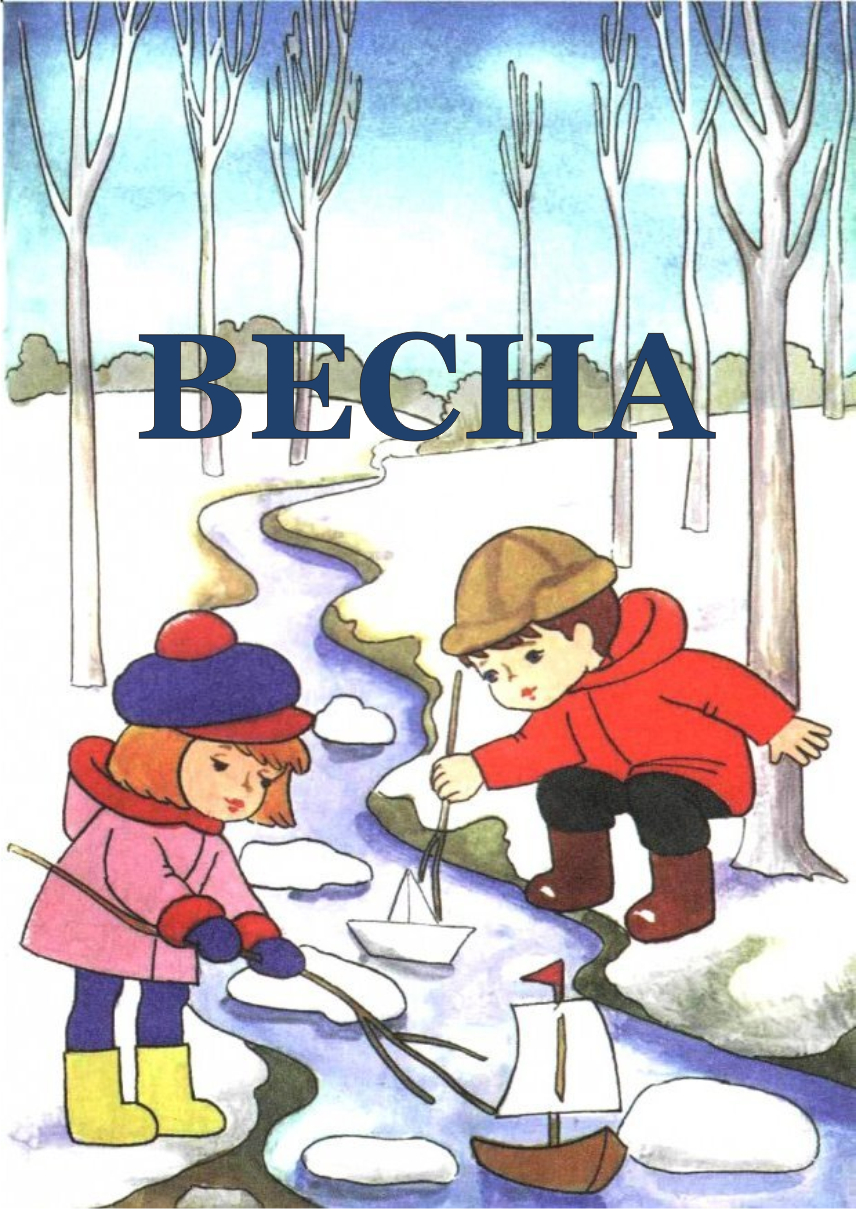 Март.Наблюдение за дождем.Цель: продолжать знакомить детей с природным явлением –дождём.Ход наблюдения:Выглянуть с детьми из окна и внимательно посмотреть вокруг. Что вы заметили? Идет дождь, именно поэтому мы не можем пойти гулять. Спроси у детей, а дождь это хорошо или плохо? Выслушать ответы. Подвести детей к мысли, что в любом явлении можно увидеть как хорошее, так и плохое.Трудовая деятельность в уголке книги: «Лечим книгу»Цель: учить подклеивать разорванные книги совместно с воспитателем, воспитывать бережное отношение к книгам, уважение к чужому труду.Подвижные игры: «Один — двое». Цель: при движении парами учить соразмерять свои движения с движениями партнера.«Кто быстрее добежит до флажка?». Цель: учить при беге преодолевать препятствия.Выносной материал: Лопатки, игрушки, флажки, атрибуты к п/играм.Индивидуальная работа: Развитие танцевальных движений.Наблюдение за небом.Цели: продолжить знакомство с различными природными явлениями;научить отличать состояния неба (ясно, облачно, пасмурно, облака, тучи).Ход наблюдения:Предложить детям посмотреть на небо. Отметить, какое оно (чистое, голубое), значит, погода ясная, солнечная. А если небо закрыто тучами, какое оно? (Хмурое, серое, нерадостное.) Какая погода? (Пасмурная.) А если подует ветер, что случится с тучами? (Ветер их разгонит, погода изменится, и мы увидим солнце.) Дуют ветры, ветры буйные, Ходят тучи, тучи ясные.Трудовая деятельность: Расчистка площадки для игр.Цель: учить работать сообща, добиваться выполнения цели общими усилиями.Подвижные игры: «Догони самолет», «Воробушки и автомобиль»Цель: учить быстро бегать по сигналу воспитателя, не оглядываясь назад.Выносной материал: Лопатки, совочки, ведерки, носилки, бумажный самолет, атрибуты, игрушки.Индивидуальная работа: «Летает- не летает»- развитие внимания, мышления, логики.Наблюдение за проезжающим транспортом.Цели: закреплять названия частей машины (кузов, кабина, колеса, руль); отмечать большое разнообразие машин, их назначение;воспитывать уважение к труду.Ход наблюденияПри выходе на прогулку обратить внимание на продуктовую машину, стоящую возле кухни, отметить ее основные части и назначение — привозит продукты в детский сад. Далее понаблюдать за проезжающим автотранспортом. Машины какие? Легковые и грузовые. Грузовые автомобили, их назначение. Какие грузы перевозят грузовые машины? Какие машины вы знаете? Их назначение. А автобусы для чего нам нужны? (Перевозить пассажиров по городу.) А еще существуют специальные машины. Предложить детям их назвать. («Скорая», пожарная, полицейская, машина для поливки улиц.) Рассказать о их назначении. Спросить, у кого папа работает водителем.На улице нашей машины, машины —Машины-малютки, машины большие.Спешат грузовые, фырчат грузовые,Торопятся, мчатся, как будто живые.У каждой машины дела и заботы,Машины выходят с утра на работу.Трудовая деятельность: Строительство автодороги, игра с машинками с соблюдением правил дорожного движения.Цель: учить работать сообща, помогать друг другу.Подвижная игра: «Мы — шоферы».Цели: закреплять знания о труде шофера; учить ориентироваться на местности.Выносной материал: Лопатки, ведерки, формочки, машинки, игрушки.Индивидуальная работа: Развитие движений- прыжки в длину.Наблюдение за проталинами и зеленой травой.Цель: закреплять умение понимать зависимость явлений в природе.Ход наблюденияНаблюдать за появлением проталин и зеленой травой. Рассмотреть росточки, они нежные, светло-зеленые. Рассмотреть пушистые серебристые почки ивы, срезать несколько веток и поставить в уголок природы. Отгадать загадку «Белые овечки скачут по свечке». (Ветка вербы с цветочными почками.)Уж верба пушистаяРаскинулась кругом.Опять весна душистаяПовеяла крылом. А. ФетТрудовая деятельность: Сбор поломанных веток на участке.Цели: воспитывать трудолюбие, желание помогать взрослым; формировать навыки коллективного труда; приучать к самостоятельному выполнению поручений.Подвижные игры: «Бездомный заяц». Цель: упражнять в беге.«Послушные листья». Цель: учить внимательно слушать команды воспитателя. «Найди, где спрятано». Цель: учить ориентироваться в пространстве.Выносной материал: Ведерки, грабли, метелки, игрушки, атрибуты к п/играм.Индивидуальная работа: Дид.игра «Кто как кричит?»- звукоподражание.Наблюдение за кошкойЦель: закрепить представление у детей характерных особенностей кошки.Ход наблюдения:Мягонькие лапки,А в лапках — цап-царапки.Обратить внимание детей на настороженные уши у кошки — она может улавливать любой шорох. У кошки большие глаза, которые хорошо видят в темноте. Она чувствует — холодная или горячая пища. У кошки мягкие подушечки на лапках. Она может тихо, не слышно подкрадываться. Показать детям, как кошка лазает по забору, дереву выпуская когти.Отворилась тихо дверь,И вошел усатый зверь.Сел у печки, жмурясь сладко,И умылся серой лапкой.Берегись мышиный род,На охоту вышел кот.Трудовая деятельность: Уборки участка группы от мусора.Цель: учить работать сообща, помогать друг другу.Подвижные игры: «Найди нас». Цели: закреплять названия объектов на участке; учиться ориентироваться на местности.«Великаны — карлики». Цели: улучшать технику ходьбы, добиваться четкого широкого шага; учиться ориентироваться в пространстве.Выносной материал: Лопатки, формочки, совочки, ведёрки, игрушки, атрибуты к п/играм.Индивидуальная работа: Развитие движений- бег парами.Весна в жизни животных, птиц, растений.Цель: расширять представления о том, что все оживает в весеннее время: трогаются в рост деревья, просыпаются животные (медведь, еж), насекомые, которые зимой спали; все устраивают свой гнезда, норы, выводят потомство.Ход наблюдения:Воспитатель задает детям вопросы.Как медведица проводит зиму? Кто рождается в берлоге?Чем питаются медведи весной? Как медведи забавляются?Без забот и без тревогСпал медведь в своей берлоге.Спал всю зиму до весныИ, наверно, видел сны.Вдруг проснулся косолапый,Слышит: каплет — вот беда!В темноте пошарил лапойИ вскочил — кругом вода.Заспешил медведь наружу:Заливает — не до сна!Вылез он и видит лужи,Тает снег...Пришла весна. (Г. Ладонщиков)Трудовая деятельность: Посев семян цветов (астра, ромашка).Цели: формировать навыки посадки (разложить семена в бороздки,присыпать землей, полить); обогащать и активизировать словарь;воспитывать интерес к труду.Подвижные игры: «Наседка и цыплята». Цель: упражнять в подлезании под шнур.«Ручеек». Цель: закреплять умение двигаться парами.Выносной, материал: Совочки, семена, грабли, игрушки, карандаши.Индивидуальная работа: Дид.игра «Волшебный мешочек»- развивать умение описывать предметыНаблюдение за птицами .Цели: углублять и пополнять знания о жизни птиц в весенний период;вызывать желание заботиться о них.Ход наблюдения:На деревьях появились птицы. Многие летают стаями. Рассмотреть и найти различие в птицах. (Самцы чаше яркие, самочки- серые, невзрачные.) Познакомить с загадкой:Чернокрылый, ясногрудыйИ зимой найдет приют.Не боится он простуды,С первым снегом тут как тут.(снегирь)Трудовая деятельность: Постройка вала из песка.Цель: учить сгребать песок с помощью лопаток в определенное место.Подвижные игры: «Перелет птиц». Цели: упражнять в лазанье;развивать двигательную активность.«Найди, где спрятано». Цель: учить ориентироваться в пространстве.Выносной материал: Лопатки, метелки, ведерки, носилки, формочки, игрушки.Индивидуальная работа: Дид./игра «Домашние животные»- развитие мышления, памяти, речи.Приметы ранней весны.Цели: закреплять знания о времени года; изучать приметы ранней весны.Ход наблюдения В солнечный мартовский день обратить внимание на приметы весны: яркое ослепительное солнце, высокое небо, легкие белые облака. Воробьи весело чирикают и прыгают .Скоро-скоро быть теплу —Эту новость первойБарабанит по стеклуСерой лапкой верба.Надоела нам зима,уходи зима сама!В марте солнышко печет,в марте с крыш вода течет,И расцвел подснежник в срок —самый первый наш цветок.Добрый март, весь мир согрей,ты всех месяцев милей!Трудовая деятельность: Сгребание песка в песочницу.Цель: учить сгребать песок с помощью лопаток в определенное место.Подвижные игры: «Зайцы». Цель: закреплять навыки отталкивания при прыжках на двух ногах.«Прыгни — повернись». Цель: учить быстро выполнять действия по сигналу воспитателя.Выносной материал: Лопатки, формочки, ведерки, игрушки.Индивидуальная работа: Д/игра «Кому солнышко необходимо?»- мышление, речь, логика.Наблюдение за березой и елью.Цели: расширять представления детей о деревьях; воспитывать желание защищать и оберегать природу.Ход наблюдения Тонкая березка, ростом невеличка,Словно у подростка, у нее косички!Деревце на славу за год подросло!До чего ж кудряво, до чего бело!***Меня всегда в лесу найдешь,Пойдешь гулять и встретишь:Стою колючая, как еж,Зимою в платье летнем.Трудовая деятельность: Сгребание песка лопатами, расчистка площадки для игр. Цели: продолжать учить правильно носить снег для постройки; формировать желание помогать товарищам в выполнении трудовых действий.Подвижные игры: «Кто быстрее добежит до березы?».Цели: учить бегать, не наталкиваясь друг на друга; быстро действовать по сигналу воспитателя.«По ровненькой дорожке». Цели: учить ходить по невысокому буму;спрыгивать, сгибая ноги в коленках.Выносной материал: Лопатки, игрушки, метелки.Индивидуальная работа: Развитие танцевальных движений. Наблюдение за природойЦель: при знакомстве с деревьями учить постепенно запоминать их, находить отличительные признаки, называть отдельные части.Ход наблюденияВоспитатель задает детям загадку, предлагает ответить на вопросы.Разбежались по опушкеВ белых платьицах подружки. (Березы.)Почему вы думаете, что это именно березы? Какого цвета ствол у березы? Как свисают у березы веточки? Какую пользу приносит береза?Трудовая деятельность: Приведение в порядок участка.Цель: приучать к аккуратности.Подвижные игры: «Догони пару» Цель: упражнять детей в быстром беге. «Снежки». Цель: упражнять в метании на дальность.Выносной материал: Метелки, лопатки, игрушки, атрибуты к п/играм.Индивидуальная работа: Дид./игра «Геометрические фигуры»- развитие мышления, памяти, речи.Апрель.Наблюдение за набуханием почек на деревьяхЦели: закреплять умение понимать зависимость объектов и явленийв природе; вызывать радостные чувства.Ход наблюденияПосмотреть, как набухают почки на деревьях. Понюхать их, осторожно потрогать руками.Набухают почки,Пробиваются листочки,Начинают муравьиПоправлять дворцы свои. (Г. Ладонщиков)Трудовая деятельность: удалить поврежденные и сухие ветки с кустов, деревьев.Цель: воспитывать любовь, заботливое отношение к природе.Подвижные игры: «Ловишки».Цель: упражнять в быстром беге с увертыванием. «Ровным кругом». Цель: продолжать учить согласовывать свои движения с движениями товарищей.Выносной материал: Носилки, грабли, ведерки, совочки, формочки для песка, игрушки.Индивидуальная работа: Д/игра «Кому солнышко необходимо?»- мышление, речь, логика.Наблюдение за птицами веснойЦели: познакомить с жизнью птиц весной; воспитывать любовь и заботливое отношение к пернатым.Ход наблюденияС приближением весны к кормушке больше не прилетают синички, остались только воробьи и голуби. Наблюдать за появлением грача. Грач большой, черный, у него светлый клюв. Он кричит «гра-гра», отсюда его название. Сравнить с вороной.Капли падают с крыши, всюду пахнет весной.Небо кажется выше, звонче воздух лесной.В поле снег синеватый подмывает вода.Грач — разведчик крылатый — теребит провода.Трудовая деятельность: Уборка мусора на участке.Цели: учить пользоваться граблями; воспитывать бережное отношение к природе; закреплять умение трудиться в коллективе.Подвижные игры: «Перелет птиц». Цель: упражнять в лазании.«Кто ушел?». Цель: развивать внимание.Индивидуальная работа: Развитие движений- бег парами- ловкость, выносливость, умение соблюдать правила.Выносной материал: Грабли, ведерки, носилки, метелки, мячи, игрушки.Наблюдение за растениями и кустарникамиЦели: закреплять представление о том, что любое дерево и кустарник — живое существо; воспитывать бережное отношение к природе.Ход наблюдения.Проверить, как перезимовали деревья. Воспитатель задает детям вопросы.Каково состояние кроны деревьев на участке?Какие еще произошли изменения? Какие признаки весны мы наблюдаем?Трудовая деятельность :подрезание и подвязка веток деревьев и кустарников.Цель: прививать бережное отношение к природе.Подвижные игры: «Мое любимое дерево». Цель: развивать память, запоминая характерные детали любимого дерева, чтобы его нарисовать и рассказать о нем. «Извилистая тропинка». Цель: учить двигаться в колонне за ведущим, повторяя его движения.Выносной материал: Лопатки, метелки, шнурки, лейки, игрушки.Индивидуальная работа: Д/игра «Овощи, фрукты»- мышление, речь, логика.Наблюдение за тополем веснойЦель: расширять знания о том, что деревья и кустарники живые, весной от тепла пробуждаются почки, распускаются листочки.Ход наблюденияРассмотреть толстые ветки тополя, его крупные почки и цилиндрические сережки. Напомнить детям, что в группе у них уже есть листья, которые хорошо пахнут. Спросить: «Почему в комнате на ветках появились листья, а на улице только почки?»Эти маленькие почкиРаспечатает весна.А пока в них спят листочкиИ растут во время сна.Трудовая деятельность: Уборка мусора на участке.Цель: учить работать в коллективе, добиваться выполнения общими усилиями поставленной цели.Подвижные игры: «Лошадки». Цели: упражнять в ходьбе с соблюдением равновесия; развивать быстроту, ловкость, координацию движений. «Совушка». Цели: упражнять в быстром беге, лазанье; развивать выдержку, организованность в коллективной деятельности.Выносной материал: Носилки, лопатки, формочки для песка, игрушки.Индивидуальная работа: Д/игра «Кто как кричит?»- звукоподражание, речь, артикуляция.Наблюдение за елочкойЦели: закреплять умение находить и описывать данное дерево;учить выделять дерево из группы других на основе внешнихпризнаков.Ход наблюденияРассмотреть красавицу-елочку на прогулке. Спеть ей добрую песенку, прочитать стихи, поводить хороводы.***Ели на опушке — до небес макушки —Слушают, молчат, смотрят на внучат.А внучата-елочки, тонкие иголочки,У лесных ворот водят хоровод.(И. Токмакова)***Трудовая деятельность: Строительство домика для мишки(куклы)Цель: учить сгребать песок с помощью лопаток в определенное место.Подвижные игры: «Зайцы и волк». Цели: упражнять в прыжках; развивать двигательную активность.«У медведя во бору». Цель: упражнять в беге с увертыванием.Выносной материал: Лопатки, метелки, игрушки, кукла, мишкаИндивидуальная работа: Дид.игра «Признаки весны»- развитие памяти, речи.Наблюдение за насекомымиЦель: формировать реалистические представления о природе.Ход наблюдения Воспитатель загадывает детям загадку, задает вопросы.С хоботом, а не слон.Не птица, а летает.Никто не приучает,А на нос садится. (Муха.)Как выглядит муха? Почему мухи могут ходить по потолку? (Мухи имеют липкие волосатые подушечки на ногах; поскольку муха легкая, а сила сцепления подушечек с любой поверхностью очень велика, то муха в состоянии удержаться практически везде.)Почему мух называют вредными насекомыми?Какой вред приносят мухи? (Разносят микробы.)Как размножаются мухи? (Откладывают яйца.)Где мухи откладывают свои яйца? ( В навозе, мусоре.)Какие враги есть у мух? (Пауки, стрекозы.)Для чего мухам служит хоботок? (Для захватывания пищи.)Сколько глаз у мухи? (Два вида глаз — простые и сложные: онимогут видеть одновременно впереди, сзади и внизу.)Трудовая деятельность: Коллективный труд по уборке территории.Цель: продолжать учить работать сообща, добиваясь поставленной цели и положительного результата.Подвижные игры: «Кто быстрее?», «Ручеек». Цель: учить свободно бегать, не наталкиваясь друг на друга, реагировать на сигнал, возвращаясь на место.Выносной материал: Лопатки, метелки, формочки для песка.Индивидуальная работа: Дид.игра «Назови, у кого какое настроение»- развитие речи, мышления, наблюдательности.Наблюдение за транспортомЦель: расширять знания о транспорте.Ход наблюденияВоспитатель задает детям вопросы.Какие виды машин вы знаете? (Легковые, грузовые, автокраны, лесовоз, автобус.)Чем легковые машины отличаются от грузовых? (На легковых машинах и автобусах перевозят людей, а на грузовых разные грузы.)В чем сходство легковых и грузовых машин? (У них есть фары, руль, мотор, сиденье, колеса передние и задние.)Едем, едем мы домойНа машине легковой.Трудовая деятельность (по подгруппам): Посев цветов.Цели: учить узнавать семена цветочных растений, формировать навыки посадки семян.Подвижная игра: «Цветные автомобили». Цели: учить быстро двигаться по сигналу и останавливаться, не наталкиваясь друг на друга; закреплять основные цвета.Выносной материал: Грабли, ведерки, флажки разного цвета, машинки, обручи, рули, скакалки, семена.Индивидуальная работа: Дид.игра «Кто где живет?»- развитие памяти, речи, мышления.Наблюдение за березойЦели: расширять представления о дереве; воспитывать желание защищать и оберегать природу.Ход наблюденияПолюбоваться березкой. Напомнить, что в зимнее время она находилась в состоянии покоя, отдыха, так как было очень холодно, мало света, вместо воды — снег. А сейчас –весна, деревья просыпаются, начинают набухать почки, появляются первые молодые листочки.Трудовая деятельность: расчистка дорожек от мусора, песка.Цели: учить правильно сгребать мусор; помогать товарищам в выполнении трудовых действий.Подвижные игры: «По ровненькой дорожке». Цели: учить ходить по невысокому буму; спрыгивать, сгибая ноги в коленях.«Гуси-гуси». Цели: учить по сигналу быстро бегать и переносить предметы по одному; — развивать точность, быстроту, ловкость.Выносной материал: Лопатки, ведра, формочки для песка, карандаши, игрушки.Индивидуальная работа: Дид.игра «Почему на мне такая одежда?»- развитие мышления, речи, умения отвечать на вопросы и делать выводы.Наблюдение за собакойЦель: расширять знания о животном мире.Ход наблюденияВоспитатель загадывает детям загадку, предлагает ответить на вопросы.С хозяином дружит,Дом сторожит,Живет под крылечком,А хвост — колечком. (Собака.)Кто это? (Собака.)Какая по величине? (Большая, маленькая.)Какая шерсть у собаки? (Гладкая, серая, короткая.)Кто заботится о собаке? (Хозяин.)Прочитать детям рассказ К. Ушинского «Играющие собаки» и обсудить его.Трудовая деятельность: Наведение порядка на территории.Цели: учить сгребать опавшие листья и на носилках относить их в яму для компоста; объяснять, что листья за зиму перегниют в яме и получится удобрение.Подвижные игры: «Лохматый пес». Цель: упражнять в беге по сигналу, ориентировке в пространстве, ловкости. «Лови оленей». Цели: упражнять в беге, ловле игроков (оленей); учить быстро действовать по сигналу, ориентироваться в пространстве.Выносной материал: Грабли, совочки, носилки, самокаты, машины, скакалки, мячи, игрушки.Индивидуальная работа: Дид.игра «Кто как говорит?»- развитие речиПрогулка 10. Наблюдение за деревьями в ясный день.Цели: расширять знания о растительном мире; воспитывать любовь к природе.Ход наблюдения: Подойти к вербе, елке. Объяснить детям, что с наступлением теплых дней, деревья начинают просыпаться от зимнего сна. Предложить детям посмотреть, есть ли зеленая травка? Закрепить знания о признаках весны.Трудовая деятельность: Сгребание песка в песочницу.Цель: учить работать сообща, выполняя не сложные поручения воспитателя, воспитывать уважение к чужому труду, любовь к чистоте.Подвижные игры: «Найди свой цвет». Цели: учить ориентироваться в пространстве; различать основные цвета спектра.«Птички и птенчики». Цель: учить бегать врассыпную, не наталкиваясь друг на друга.Выносной материал: Лопатки, формочки для песка, игрушки, веники, ведеркиИндивидуальная работа: Дид.игра «Назови ласково»-развитие речи, обогащение её уменьшительно-ласкательной формой.Май.Наблюдение за состоянием природыЦели: формировать представление о состоянии природы весной (тепло, много зеленой травки, цветов; летают бабочки, жуки; дети легко одеты и играют с песком и водой); обогащать и активизировать словарь; вызвать радостные переживания от общения с природой.Ход наблюдения:Очень добрым, очень светлым.Золотистым, ясным днемМы поедем в гости к лету,В гости к солнышку пойдем.Земляникой и цветамиВстретят нас и лес и луг,Наши песни вместе с намиБудут птицы петь вокруг.Рано утром яркий лучикЗазвенит в густой листве,Речка плавать нас научит,Ветер — бегать по реке. (К. Ибраев)Трудовая деятельность: Уборка сухих листьев. Цель: учить работать подгруппой, добиваться выполнения общими усилиями поставленной цели.Подвижные игры: «Птичка в гнездышке». Цель: упражнять в беге врассыпную. «По ровненькой дорожке». Цель: упражнять в прыжках на двух ногах с продвижением вперед.Выносной материал: Грабли, метелки, игрушки, атрибуты к П\И.Индивидуальная работа: д/игра «Один-много»-ФЭМПЭкскурсия в лес, парк, вокруг детского сада.Цели: познакомить с весенними явлениями природы в лесу(парке) - распускаются листья на деревьях, оживают муравейники, появляются первые цветы ;показать, что лес — это «многоэтажный дом», в котором на разных этажах живут растения и животные, нужные друг другу; научить правильно вести себя в лесу, не нарушать его жизни; сформировать интерес к природе, умение видеть ее красоту, желание сохранять все живое; привить чувство «дома»: лес — это дом для человека, где он отдыхает, набирается сил и красоты, собирает дары леса (грибы, ягоды, орехи).Ход наблюденияВоспитатель загадывает детям загадки.Дом со всех сторон открыт,Он резною крышей крыт...Заходи в зеленый дом —Чудеса увидишь в нем. (Лес.)Дом открыт со всех сторон.В доме — тысяча колонн.Над колоннами — шатры,Под колоннами — ковры.Тут живут и на коврах,И в колоннах, и в шатрах. (Лес.)Трудовая деятельность: Сбор шишек, сухих веточек.Цель: развивать интерес к окружающему, наблюдательность, стремление узнавать свойства предметов и природных материалов.Подвижные игры: «Трамвай». Цель: упражнять в беге врассыпную.«Наседка и цыплята». Цель: упражнять в подлезании под шнур, не касаясь руками пола.Выносной материал: Корзиночки, ведерки.Индивидуальная работа: Дид.игра «Что хорошо, а что плохо?» - правила поведения в лесу.Наблюдение за солнцем.Цели: формировать представление о том, что, когда светит солнце — на улице тепло; поддерживать радостное настроение.Ход наблюдения В солнечный день предложить детям посмотреть в окно. Смотрит солнышко в окошко,Смотрит в нашу комнату.Мы захлопаем в ладошки,Очень рады солнышку.Выйдя на участок, обратить внимание детей на теплую погоду, на солнышко. Солнце огромное, раскаленное. Обогревает всю землю, посылая ей лучи. Вынести на прогулку маленькое зеркало и сказать, что солнце послало свой лучик детям, чтобы они поиграли с ним. Навести луч на стену. Солнечные зайчики играют на стене. Поманить их пальчиком, пусть бегут к тебе.Вот он, светленький кружок, вот, вот,Левее, левее. Убежал на потолок.По команде «Ловите зайчика!» дети пытаются поймать его.Трудовая деятельность: Сбор камней на участке.Цель: продолжать воспитывать у детей желание участвовать труде.Подвижные игры: «Мыши в кладовой». Цели: учить бегать легко, не наталкиваясь друг на друга; двигаться в соответствии с текстом;быстро менять направление движения.«Попади в круг». Цели: совершенствовать умение действовать с предметами; учить попадать в цель; развивать глазомер, ловкость.Выносной материал: Мешочки с песком, мячи, обручи, мелкие игрушки, формочки, печатки, карандаши, ведерки, совочки.Индивидуальная работа: Дид.игра «Узнай животное по описанию»- развитие мышления, внимания, памяти.Наблюдение за проезжей частью.Цели: закреплять знания о проезжей части дороги — шоссе;отмечать большое разнообразие машин, их названия;формировать представление о правилах дорожного движения.Ход наблюдения: Вместе с детьми совершить экскурсию к проезжей части дороги и понаблюдать за движением автомобилей. Объяснить, что детский сад и дома могут находиться рядом с большой дорогой. Это — шоссе.Как река, проспект широк,Здесь плывет машин поток.Спросить детей, какие машины есть на шоссе. Грузовые и легковые — их назначение. Обратить внимание детей на то, что водители строго соблюдают правила дорожного движения. При гололеде машины передвигаются медленно из соображения безопасности.Трудовая деятельность: Сгребание мусора в определенное место, очистка дорожек на участке, подкормка птиц. Цели: приучать к чистоте и порядку; закреплять умение трудиться в коллективе.Подвижные игры: «Пятнашки». Цели: упражнять в беге врассыпную;учить ориентироваться в пространстве.«Дорожка препятствий». Цели: учить согласовывать движения друг с другом; развивать глазомер.Выносной материал: Лопатки, венички, макет светофора, машинки, куклы, игрушки.Индивидуальная работа: Развитие движений- прыжки в высоту.Наблюдение за божьей коровкой. Чем питается божья коровка?Цель: рассказать о том, что жучок — хищник, поедает очень маленьких букашек -тлю, чем спасает растения от вредителей.Ход наблюдения Воспитатель организовывает наблюдение различными способами. Например, предлагает детям найти такие растения, на которых есть тля и божьи коровки, или помещает часть растения в прозрачный сосуд и пускает в него одного-двух жучков. В процессе беседы уточняет, что хищник — это всякое животное (крупное или мелкое), которое питается другими животными.Трудовая деятельность: Уборка территории.Цель: учить работать в коллективе, добиваться выполнения об- усилиями поставленной цели.Подвижные игры: «Найди свой цвет». Цели: упражнять в беге;закреплять знания об основных цветах спектра.«Мыши в кладовой». Цель: упражнять в беге и пролезании в низкие ворота, не касаясь руками пола.Выносной материал: Метелки, грабли, ведерки, носилки, игрушки.Индивидуальная работа: Дид.игра «Кому нужно солнышко?»- развитие речи, умения размышлять, отвечать на вопросы воспитателя.Наблюдение за огородом. Экскурсия «Зеленый детский сад»Цели: формировать бережное отношение к растениям; закреплять представления о растениях.Ход экскурсии Желательно запланировать экскурсию, когда появятся ростки овощей и цветов. К проведению экскурсии привлекаются один-два ребенка из старшей группы. К встрече с малышами их готовят заранее (придумываются рассказ, вопросы малышам). Воспитатель говорит о том, что не только малыши заботятся о зеленых друзьях, но и дети постарше тоже помогают растениям, стараются вырастить новые. Благодаря этому открыт «Зеленый детский сад» — особое место, где живут и растут растения-малыши. Воспитатель предлагает посетить «Зеленый детский сад». Дети рассказывают, какие растения (овощи и цветы) они решили вырастить, показывая картинки взрослых растений; объясняют, что любое растение можно вырастить из семян; показывают семена посаженных растений. Все рассматривают побеги. Старшие дети спрашивают малышей, какие овощи они знают, какие цветы есть у них в группе, как они помогают своим растениям. В завершение старшие дети приглашают малышей посещать их «Зеленый детский сад».Трудовая деятельность: Прополка цветочной клумбы.Цель: формировать интерес к труду.Подвижные игры: «Кто быстрее?». Цели: упражнять в беге, развивать быстроту; учить преодолевать полосу препятствий.«Найди свое место». Цель: учить ориентироваться в пространстве.Выносной материал: Лейка, ведерки, игрушки, карандаши, мячи.Индивидуальная работа: Развитие движений- бег парами.Наблюдение за деревьями и кустарниками.Цель: формировать бережное отношение к растениям.Ход наблюденияОсмотреть деревья и кустарники на участке, в присутствии детей удалить поврежденные и сухие ветки. Объяснить, зачем это делается.Трудовая деятельность: Удаление поврежденных и сухих веток.Цель: воспитывать любовь и заботливое отношение к природе.Подвижная игра: «Зайцы и волк». Цели: упражнять в легких и мягких прыжках, перелезании, быстром беге; развивать смелость, внимание, выдержку.Выносной материал: Носилки, грабли, ведерки, совочки, игрушки.Индивидуальная работа: Дид.игра «Я опишу, а ты отгадай»- развитие мышления, речи, умения отвечать на вопросы.Наблюдение за птицамиЦель: расширять знания о птицах, прилетающих на участок детского сада.Ход наблюденияВоспитатель задает детям вопросы.Чем воробей отличается от голубя? (Воробей меньше, окрас серый; голубь больше, окрас белый и сизокрылый.)Чем отличается крик воробья от крика голубя? (Воробей чирикает «чик-чирик», а голубь воркует «гуль-гуль-гуль».)Какую пользу приносят воробьи? (Они поедают вредных насекомых, комаров и мошек.)Отметить, что голуби ходят по земле, летают, сидят на крыше, деревьях. Воробьи прыгают — как на пружинках, летают, сидят на деревьях. Предложить детям попрыгать, как воробушки, и походить важно, покачивая головой и часто переступая ногами, как голуби.Трудовая деятельность: Наведение порядка на территории.Цели: приучать детей ухаживать за растениями, поливать землю вокруг деревца, цветов; следить, чтобы дети из других групп не ломали ветки деревьев.Подвижные игры: «Перелет птиц». Цели: упражнять детей в лазании по лестнице, спрыгивании, беге; учить переходить от одного действия к другому; развивать ловкость, умение ориентироваться в пространстве.«Найди такой же листочек». Цели: учить различать листья березы, рябины, клена; быстро действовать по сигналу воспитателя.Выносной материал: Мячи, совочки, ведерки, лейки, скакалки, игрушки.Индивидуальная работа: Дид.игра «Кто лишний?»- развитие вниманияНаблюдение за домашними животными.Цель: сформировать конкретные представления о домашних животных.Ход наблюдения:Воспитатель читает детям потешку.Рано-рано поутру пастушок: «Ту-ру-ру-ру!»А коровка вслед ему: «Му-му-му, му-му-му».Воспитатель задает детям вопросы.Кто это? (Корова.) Где она живет? (В коровнике.)Что она дает людям? (Молоко.)Как человек ухаживает за коровой? (Пастухи пасут коров на пастбище; доярки ухаживают за коровами, кормят их сеном, доят утром и вечером, а молоко отправляют в магазин и детские сады, ветеринарный врач лечит коров.)Трудовая деятельность: Поливка деревьев, кустарников, цветов.Цель: учить технике полива- поливать необходимо под корень, тоненькой струйкой.Подвижные игры: «Пастух и стадо». Цели: учить ходить на четвереньках, подлезать под дугу; воспитывать дружеские взаимоотношения.«Ловишка». Цель: упражнять в беге, ориентировке в пространстве, ловкости.Выносной материал: Ведерки, лейки, мячи, флажки, скакалки, игрушки.Индивидуальная работа: Дид.игра «Живое -неживое» - продолжать знакомить и закреплять знания об окружающем мире.Наблюдение за транспортом.Цель: продолжать знакомить с названием частей машины.Ход наблюдения: Рассмотреть с детьми автобус, когда он подъедет к остановке, или машину (грузовую или легковую).1) Что за чудо этот дом —Окна светятся кругом,Носит обувь из резиныИ питается бензином.Понаблюдать, как к автобусной остановке подходят люди — пассажиры. Рассказать об основных частях автобуса.2) Воспитатель задает детям вопросы.Какие виды машин вы знаете? (Легковые, грузовые, автокраны,лесовоз, автобус.)Чем легковые машины отличаются от грузовых? (На легковых машинах и автобусах перевозят людей, а на грузовых разные грузы.)В чем сходство легковых и грузовых машин? (У них есть фары, руль, мотор, сиденье, колеса передние и задние.)Едем, едем мы домойНа машине легковой.Трудовая деятельность: Строительство гаража из песка.Цели: продолжать учить правильно пользоваться лопатками, доводить начатое дело до конца.Подвижные игры: «Автобус». Цели: закреплять знания о труде шофера; учить ориентироваться в пространстве и ходить парами.«Мы — шоферы». Цель: учить различать сигналы светофора.Выносной материал: Лопатки, ведерки, игрушки, атрибуты к п/играмИндивидуальная работа: Развитие движений- перешагивание через препятствия.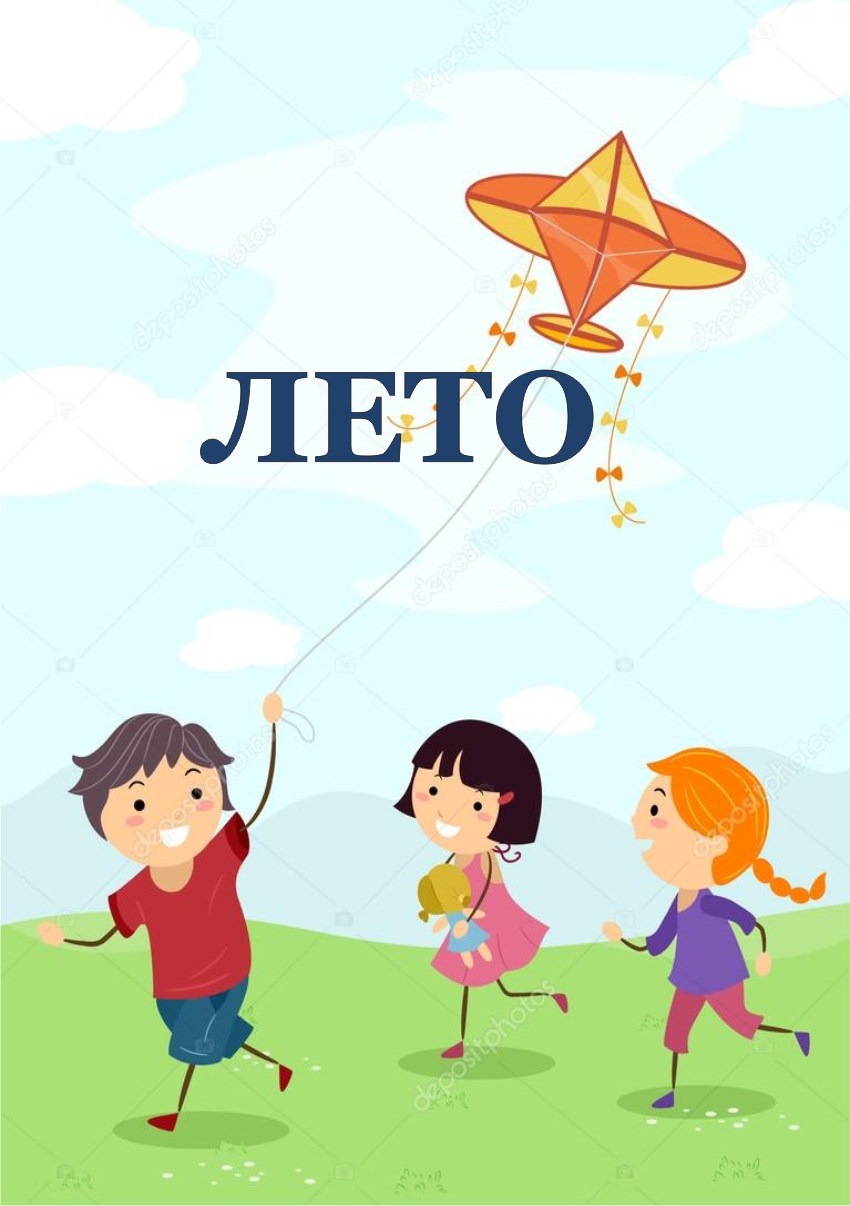 Июнь.Наблюдение за солнцемЦель: дать представление о состоянии погоды летом. Закрепить названия сезонной одежды.Ход наблюдения:Отметить, что солнце летом греет сильнее, поэтому дети гуляют раздетыми. Спросить, легко ли посмотреть на солнце. Почему? Оно яркое, желтое, слепит глаза. Летом люди носят солнцезащитные очки, чтобы лучше было смотреть на глаза.Смотрит солнышко в окошко,Светит в нашу комнаткуМы захлопаем в ладошки –Очень рады солнышку.А.БартоПодвижные  игры1. «Наседка и цыплята» - Развивать у детей умение выполнять движения по сигналу, упражнять в беге в разных направлениях и в подлезании.2.Воробышки и кот» - Развивать у детей умение размещаться в пространстве и двигаться в коллективе, не задевая друг друга. Действовать по сигналу, упражнять в прыжках в глубину, с места в длину, в быстром беге.С.Р.И «Семья» - побуждение детей творчески воспроизводить в игре быт семьи. Формировать умение взаимодействовать в сюжетах с двумя действующими лицами (мама— дочка). Развивать умение взаимодействовать и ладить друг с другом.Самостоятельно-игровая деятельность детей с выносным материалом.Выносной материал: лопатки, венички, цветные кружки, формочки, печаткиНаблюдение за солнцемЦель: сравнить время года лето с другими временами, находить сходные и отличительные черты. Дать представление о состоянии погоды летом. Закрепить названия сезонной одежды.Ход наблюдения:Солнце светит ярко, стало очень тепло. Лето отличается и тем, что цветет много цветов. Вокруг все зелено.Ярко солнце светит,В воздухе тепло,И, куда не глянешь,Все кругом светло.И.СуриковПодвижные   игры1.«У медведя в бору» - учить бегать, не наталкиваясь друг на друга.2. Лохматый пес» - развивать умение у детей двигаться в соответствии с текстом, быстро менять направление движения, бегать, стараясь не попадаться ловящему и не толкаясьС.Р.И «Шоферы» - ознакомление детей с профессией шофера. Научить детей устанавливать взаимоотношения в игре. Формировать умение взаимодействовать в сюжетах с двумя действующими лицами (шофер—пассажир). Поощрять попытки детей самостоятельно подбирать атрибуты для той или иной роли.Самостоятельно-игровая деятельность  детей  с выносным  материалом Выносной материал: лопатки, ведерки, формочки, куклы, одетые по сезону, машинки.Наблюдение за небом и облакамиЦель: разобрать понятие «облако», зависимость погоды от наличия облаков.Ход наблюдения:В облачный день спросить у детей, что они видят на небе. Заметить, что облака движутся, иногда плывут медленно, иногда быстро. Какие они? Если на небе есть облака, они закрывают собой солнце, тогда на улице не так жарко.Облака,Белогривые лошадки,Облака,Что вы мчитесь без оглядки?С.КозловПодвижные   игры1. «Поймай комара» - Развивать у детей умение согласовывать движения со зрительным сигналом, упражнять детей в прыжках (подпрыгивание на месте).2.  «Воробышки и кот» - Развивать у детей умение размещаться в пространстве и двигаться в коллективе, не задевая друг друга. Действовать по сигналу, упражнять в прыжках в глубину, с места в длину, в быстром беге.С.Р.И «У врача»- Ознакомление детей с деятельностью врача, закрепление названий медицинских инструментов. Обучение детей реализации игрового замысла. Формировать умение взаимодействовать в сюжетах с двумя действующими лицами (врач — больной); в индивид. играх с игрушками-заместителями исполнять роль за себя и за игрушку.Самостоятельно-игровая деятельность детей с выносным материалом.Выносной материал: лопатки, венички, носилки, формочки, карандаши, листы бумагиНаблюдение за небом и тучамиЦель: разобрать понятие «туча», раскрыть зависимость погоды от наличия туч на небе.Ход наблюдения:В пасмурный день рассп. детей о погоде. Заметить, что тучи покрывают все небо, что свидетел. о приближении дождя. Тучи темно-синие, тяжелые.Видишь: облако летит;Слышишь: с нами говорит:«В ясном небе я лечу,Подрасти скорей хочу.Стану тучей, а потомВсех порадую дождем.Буду грядки поливать,Буду травку умывать».Подвижные игры1. «Поймай комара» - Развивать у детей умение согласовывать движения со зрительным сигналом, упражнять детей в прыжках (подпрыгивание на месте).2.  «Угадай кто кричит» - Развивать у детей наблюдательность, внимание, активность и ориентировку в пространствеС.Р.И «Угощение»- развитие умения у детей реализовывать игровой замысел. Поощрять попытки детей самостоятельно подбирать атрибуты для той или иной роли; дополнять игровую обстановку недостающими предметами, игрушками.Самостоятельно-игровая деятельность детей с выносным материалом.Выносной материал: лопатки, ведро, формочки, карандаши.
Наблюдение за ветромЦель: повторить понятие «ветер». Раскрыть зависимость между деревьями, их состоянием и ветреной погодой.Ход наблюдения:Понаблюдать, как раскачиваются деревья, гнутся ветки. Спросить, почему так неспокойно ведут себя деревья. Какой дует ветер: холодный, теплый? Вспомнить о ветре в разные времена года.Видел я, как ветерокК нам летел на огонек!Скрипнул он оконной рамой,Тихо форточку толкнул,Поиграл моей панамой,Повозился и уснул.Г.ЛагздыньПодвижные   игры1.  «Трамвай» - развивать умение детей двигаться парами, согласовывая свои движения с движениями других играющих; учить их распознавать цвета и в соответствии с ними менять движение.2. «Попади в круг» - развивать у детей умение метать в цель; ловкость; глазомер.С.Р.И «Шоферы» - ознакомление детей с профессией шофера. Научить детей устанавливать взаимоотношения в игре. Формировать умение взаимодействовать в сюжетах с двумя действующими лицами (шофер—пассажир). Поощрять попытки детей самостоятельно подбирать атрибуты для той или иной роли.Самостоятельно-игровая деятельность детей с выносным материаломВыносной материал: лопатки, ведерки, формочки, куклы, одетые по сезону, машинки.Наблюдаем за ветромЦель: продолжать знакомить с понятием «ветер». Учить детей определять ветреную погоду по разным признакам.Ход наблюдения:Понаблюдать, как раскачиваются деревья, можно погоду ветреную определить по состоянию вертушки. Предложить детям подставить лицо для ветра, закрыть глаза. Ветер ласкает щечки, лицо.«Ветер, ветер! Ты могуч,Ты гоняешь стаи туч,Ты волнуешь сине море,Всюду веешь на просторе…»          А.ПушкинПодвижные игры1. «Бегите к флажку». Цель: учить выполнять действия строго по сигналу воспитателя. Развивать у детей внимание, умение различать цвета.  Упр. в беге и ходьбе.2. «Наседка и цыплята» - Развивать у детей умение выполнять движения по сигналу,   упражнять в беге в разных направлениях и в подлезании.С.Р.И «Семья» - побуждение детей творчески воспроизводить в игре быт семьи. Формировать умение взаимодействовать в сюжетах с двумя действующими лицами (мама— дочка). Развивать умение взаимодействовать и ладить друг с другом.Самостоятельно-игровая деятельность детей с выносным материалом Выносной материал: лопатки, венички, цветные кружки, формочки, печаткиНаблюдение за дождемЦель: закрепить летние сезонные признаки, перемены, происходящие в неживой природе. Продолжать знакомить с таким явлением, как дождь.Ход наблюдения:Пронаблюдать за первым летним дождем. Обратить внимание, что капли дождя крупные и частые. Послушать, как капают капли по окнам, посмотреть, как стекает струйками вода. Какие на асфальте лужи?Дождик, дождик, капелька,Водяная сабелькаЛужу разрезал – не разрезал.(Русская народная потешка)Подвижные   игры1. «Найди свой цвет»-формировать умение ориентироваться в пространстве, различать основные цвета спектра.2. «С кочки на кочку» - развивать у детей умение прыгать на двух ногах с продвижением в перёд. Действовать по сигналу, упражнять в прыжках в глубину, с места в длину, в быстром беге.С.Р.И «Угощение»- развитие умения у детей реализовывать игровой замысел. Поощрять попытки детей самостоятельно подбирать атрибуты для той или иной роли; дополнять игровую обстановку недостающими предметами, игрушками.Самостоятельно-игровая деятельность детей с выносным материаломВыносной материал: лопатки, ведро, формочки, карандаши.Наблюдение за дождемЦель: продолжать знакомить детей с сезонным явлением дождем. Рассказать о влиянии дождя на рост растений.Ход наблюдения:Отметить, выходя на улицу, какая сегодня погода (дождливая, ненастная). Рассказать, что теплый летний дождь поливает все растения. Листья растений мокрые, капли дождя блестят на солнце.Первый гром прогремел,Туча пронеслась,Чистой влагой дождяТравка напилась      . С.ДрожжинПодвижные игры       1.«Наседка и цыплята» - Развивать у детей умение выполнять движения по сигналу, упражнять в беге в разных направлениях и в подлезании.2.Воробышки и кот» - Развивать у детей умение размещаться в пространстве и двигаться в коллективе, не задевая друг друга. Действовать по сигналу, упражнять в прыжках в глубину, с места в длину, в быстром беге.С.Р.И «Куклы» - закрепление знаний о разных видах посуды, формирование умения использовать посуду по назначению. Воспитание культуры поведения во время еды. Закрепление знаний о названиях одежды. Закрепление у детей навыка правильно в определенной последовательности раздеваться и складывать свою одежду.Самостоятельно-игровая деятельность детей с выносным материаломВыносной   материал: лопаты, метлы, скребки, формочки.Наблюдение за грозойЦель: познакомить с таким явлением, как гроза. Учить определять приближение грозы.Ход наблюдения:Пронаблюдать за грозой и ее приближением. Перед грозой небо закрывают тяжелые тучи, поднимается сильный порывистый ветер. Ветер сильно раскачивает деревья. Все вокруг постепенно темнеет. Птицы с криком летают, стараясь укрыться. Вспыхивает молния, гремит гром.Громко стучит,Звонко кричит,А что говорит никому не понятьИ мудрецам не узнать.         (Гром)Подвижные   игры1.«У медведя в бору». - учить бегать, не наталкиваясь друг на друга.2. Лохматый пес» - развивать умение у детей двигаться в соответствии с текстом, быстро менять направление движения, бегать, стараясь не попадаться ловящему и не толкаясьС.Р.И «Шоферы» - ознакомление детей с профессией шофера. Научить детей устанавливать взаимоотношения в игре. Формировать умение взаимодействовать в сюжетах с двумя действующими лицами (шофер—пассажир). Поощрять попытки детей самостоятельно подбирать атрибуты для той или иной роли.Самостоятельно-игровая деятельность детей с выносным материалом.   Выносной материал: лопатки, ведерки, формочки, куклы, одетые по сезону, машинки.Наблюдение за радугойЦель: продолжать знакомить с сезонными летними изменениями: радугой. Закрепить знание всех цветов радуги.Ход наблюдения:Объяснить детям, что после дождя появляется радуга. Она разноцветная. Какие цвета вы видите на радуге? (Красный, оранжевый, желтый, зеленый, голубой, синий, фиолетовый). Обратить внимание, что радуга постепенно появляется и постепенно исчезает.Прояснилось небо, засинела даль!Дождик словно не был,Речка, как хрусталь!Над рекою быстрой, озарив луга,На небе появилась – радуга!       П.ОбразцовПодвижные   игры1.«Найди свой цвет»-формировать умение ориентироваться в пространстве, различать основные цвета спектра.2. «С кочки на кочку» - развивать у детей умение прыгать на двух ногах с продвижением в перёд. Действовать по сигналу, упражнять в прыжках в глубину, с места в длину, в быстром беге.С.Р.И «У врача»- Ознакомление детей с деятельностью врача, закрепление названий медицинских инструментов. Обучение детей реализации игрового замысла. Формировать умение взаимодействовать в сюжетах с двумя действующими лицами (врач — больной); в индивид. играх с игрушками-заместителями исполнять роль за себя и за игрушку.Самостоятельно-игровая деятельность детей с выносным материаломВыносной материал: лопатки, венички, носилки, формочки, карандаши, листы бумаги
Июль.
Наблюдение за БЕРЕЗОЙЦель: познакомить детей с сезонными изменениями, происходящими с живой природой. Закрепить знания о деревьях: березе.Ход наблюдения:Рассмотреть, какие деревья растут поблизости, как они изменились с приходом лета. Обратить внимание на березу, она особенно мила нашему народу. Спросить, почему ее называют белоствольной.Береза моя, березонька,Береза моя белая,Береза раскудрявая!Стоишь ты, березонька,Посередь долинушки,На тебе, березонька,Листья зеленые.(Русская народная песня)Подвижные   игры1.«У медведя в бору». - учить бегать, не наталкиваясь друг на друга.2. Лохматый пес» - развивать умение у детей двигаться в соответствии с текстом, быстро менять направление движения, бегать, стараясь не попадаться ловящему и не толкаясьС.Р.И «Семья» - побуждение детей творчески воспроизводить в игре быт семьи. Формировать умение взаимодействовать в сюжетах с двумя действующими лицами (мама— дочка). Развивать умение взаимодействовать и ладить друг с другом.Самостоятельно-игровая деятельность детей с выносным материаломВыносной материал: лопатки, венички, цветные кружки, формочки, печаткиНаблюдение за деревьями и кустарникамиЦель: закрепить знания о кустарниках и деревьях. Учить находить сходные и различные признаки между деревьями и кустарниками. Учить бережно относится к деревьям и кустарникам.Ход наблюдения:спросить у детей, какие деревья и кустарники растут на территории детского сада. Спросить, чем отличается дерево от кустарника. У дерева один четкий ствол, у кустарника четкого ствола нет. Дерево выше, чем кустарник.Я по лесу зеленому бреду,Я грибочки в кузовок соберу.(Русская народная песня)Подвижные игры1. «Бегите к флажку». Цель: учить выполнять действия строго по сигналу воспитателя. Разв. у детей вниман., умение различать цвета.  Упражнять в беге и ходьбе.2. «Наседка и цыплята» - Развивать у детей умение выполнять движения по сигналу,   упражнять в беге в разных направлениях и в подлезании.С.Р.И «У врача»- Ознакомление детей с деятельностью врача, закрепление названий медицинских инструментов. Обучение детей реализации игрового замысла. Формировать умение взаимодействовать в сюжетах с двумя действующими лицами (врач — больной); в индивид. играх с игрушками-заместителями исполнять роль за себя и за игрушку.Самостоятельно-игровая деятельность детей с выносным материаломВыносной материал: лопатки, венички, цветные кружки, формочки, печаткиНаблюдение за цветущими растениямиЦель: познакомить детей с некоторыми цветущими травянистыми растениями. Разобрать их строение, поговорить о пользе цветов. Учить бережно относиться к растениям.Ход наблюдения:Рассмотреть растения, спросить, какого цветы цвета, формы, что у них есть, кроме цветов. Учить детей беречь цветы, не мять их, не рвать большие букеты.Нарядные платьица,Желтые брошки,Ни пятнышка нетНа красивой одежке.      Е.СероваПодвижные   игры1.«Найди свой цвет»-формировать умение ориентироваться в пространстве, различать основные цвета спектра.2.«С кочки на кочку» - развивать у детей умение прыгать на двух ногах с продвижением в перёд. Действовать по сигналу, упражнять в прыжках в глубину, с места в длину, в быстром беге.С.Р.И «Куклы» - закрепление знаний о разных видах посуды, формирование умения использовать посуду по назначению. Воспитание культуры поведения во время еды. Закрепление знаний о названиях одежды. Закрепление у детей навыка правильно в определенной последовательности раздеваться и складывать свою одежду.Самостоятельно-игровая деятельность детей с выносным материаломВыносной материал: лопатки, венички, цветные кружки, формочки, печаткиНаблюдение за РОМАШКОЙЦель: познакомить детей с некоторыми цветущими травянистыми растениями: ромашкой. Разобрать ее строение, поговорить о пользе цветов. Учить бережно относиться к растениям.Ход наблюдения:Предложить детям рассмотреть ромашку. Обратить внимание на цвет ромашки: белые лепестки, желтая серединка. Высокий стебелек, небольшие продолговатые листочки.Такие веселыеЭти ромашки –Вот-вот заиграют,Как дети в пятнашки.      Е.СероваПодвижные  игры1.«Наседка и цыплята» - Развивать у детей умение выполнять движения по сигналу,   упражнять в беге в разных направлениях и в подлезании.2. Воробышки и кот» - Развивать у детей умение размещаться в пространстве и двигаться в коллективе, не задевая друг друга. Действовать по сигналу, упражнять в прыжках в глубину, с места в длину, в быстром беге.С.Р.И «Шоферы» - ознакомление детей с профессией шофера. Научить детей устанавливать взаимоотношения в игре. Формировать умение взаимодействовать в сюжетах с двумя действующими лицами (шофер—пассажир). Поощрять попытки детей самостоятельно подбирать атрибуты для той или иной роли.Самостоятельно-игровая деятельность детей с выносным материалом   Выносной материал: лопатки, ведерки, формочки, куклы, одетые по сезону, машинки
НАБЛЮДЕНИЕ ЗА  КРАПИВОЙ, ПОДОРОЖНИКОМЦель: познакомить детей с некоторыми цветущими травянистыми растениями. Разобрать его строение, поговорить о пользе цветов. Учить бережно относиться к растениям.Ход наблюдения:Познакомить с растениями, растущими вдоль дороги. Многие из них лекарственные: крапива, пижма, подорожник. Почему подорожник так называется?Растет зеленый кустик,Дотронешься – укусит.(Крапива)Отцвел желтый цветок,Остался белый пушок.(Одуванчик)Подвижные   игры1.«Поймай комара» - Развивать у детей умение согласовывать движения со зрительным сигналом, упражнять детей в прыжках (подпрыгивание на месте).2.«Воробышки и кот» - Развивать у детей умение размещаться в пространстве и двигаться в коллективе, не задевая друг друга. Действовать по сигналу, упражнять в прыжках в глубину, с места в длину, в быстром беге.С.Р.И «У врача»- Ознакомление детей с деятельностью врача, закрепление названий медицинских инструментов. Обучение детей реализации игрового замысла. Формировать умение взаимодействовать в сюжетах с двумя действующими лицами (врач — больной); в индивидуальных играх с игрушками-заместителями исполнять роль за себя и за игрушку.Самостоятельно-игровая деятельность детей с выносным материаломВыносной материал: лопатки, венички, носилки, формочки, карандаши, листы бумагиНаблюдение за свойствами песка и почвыЦель: выявить свойства песка и почвы, определить их сходства и отличия.Ход наблюдения:сравнить цвет сухого и сырого песка. Из сырого песка можно лепить фигурки, а сухой песок очень быстро рассыпается и не держит форму. Предложить детям построить фигурки из песка и самим определить разницу между сухим и сырым песком.Пусть не сердятся родители,Что измажутся строители,Потому что тот, кто строит,Тот чего-нибудь да стоит!         Б.ЗаходерПодвижные игры1. «Бегите к флажку». Цель: учить выполнять действия строго по сигналу воспитателя. Разв. у детей внимание, умение различать цвета.  Упраж. в беге и ходьбе.2. «Наседка и цыплята» - Развивать у детей умение выполнять движения по сигналу, упражнять в беге в разных направлениях и в подлезании.С.Р.И «Угощение»- развитие умения у детей реализовывать игровой замысел. Поощрять попытки детей самостоятельно подбирать атрибуты для той или иной роли; дополнять игровую обстановку недостающими предметами, игрушками.Самостоятельно-игровая деятельность детей с выносным материаломВыносной материал: лопатки, ведро, формочки, карандаши.Наблюдение за св.  песка и почвы (сходства и различия)Цель: Выявить свойства песка и почвы, определить их сходства и отличия.Ход наблюдения:обратить внимание на почву (земля, песок, глина), на перекопку, рыхление. Что общего между песком и землей (почвой). раскрыть роль земли: растения не могут расти без почвы. Спросить, живут ли в песке и в почве нас., растут ли растения.На земле растут деревья,И цветы и огурцы.В общем, овощи и фрукты,Чтоб довольны были мы.       В.ОрловПодвижные   игры1.«Найди свой цвет» - формировать умение ориентироваться в пространстве, различать основные цвета спектра.2. «С кочки на кочку» - развивать у детей умение прыгать на двух ногах с продвижением в перёд. Действовать по сигналу, упражнять в прыжках в глубину, с места в длину, в быстром беге.С.Р.И «Шоферы» - ознакомление детей с профессией шофера. Научить детей устанавливать взаимоотношения в игре. Формировать умение взаимодействовать в сюжетах с двумя действующими лицами (шофер—пассажир). Поощрять попытки детей самостоятельно подбирать атрибуты для той или иной роли.Самостоятельно-игровая деятельность детей с выносным материалом   Выносной материал: лопатки, ведерки, формочки, куклы, одетые по сезону, машинки.Наблюдение за свойствами водыЦель: учить детей бережно обращаться с водой. Уточнить представления о свойствах воды: льется, имеет разную температуру.Ход наблюдения:обратить внимание на свойства воды: жидкая, льется, может иметь разную температуру (на солнышке нагревается, из крана бежит холодная). Вода прозрачная, в ней все видно. В жаркий день вода быстро нагревается в тазике.На закате дремлет пруд.По воде круги плывут –Это маленькие рыбкиРазыгрались там и тут.Подвижные игры1.«Наседка и цыплята» - Развивать у детей умение выполнять движения по сигналу, упражнять в беге в разных направлениях и в подлезании.2.Воробышки и кот» - Развивать у детей умение размещаться в пространстве и двигаться в коллективе, не задевая друг друга. Действовать по сигналу, упражнять в прыжках в глубину, с места в длину, в быстром беге.С.Р.И «Угощение»- развитие умения у детей реализовывать игровой замысел. Поощрять попытки детей самостоятельно подбирать атрибуты для той или иной роли; дополнять игровую обстановку недостающими предметами, игрушками.Самостоятельно-игровая деятельность детей с выносным материаломВыносной материал: лопатки, ведро, формочки, карандаши.
Наблюдение за свойствами водыЦель: учить детей бережно обращаться с водой. Уточнить представления о свойствах воды: льется, имеет разную температуру, в воде одни предметы тонут, другие плавают.Ход наблюдения:закрепить с детьми свойства воды: жидкая, льется, прозрачная, разная температура. Летом вода нагревается в пруду, в речке, поэтому люди с удовольствием купаются. Определить, какие предметы тонут в воде, а какие нет.К речке быстрой мы спустились,Наклонились и умылись.Раз, два, три, четыре –Вот так славно освежились.     В.ВолинаПодвижные   игры1.«У медведя в бору».- учить бегать, не наталкиваясь друг на друга.2. Лохматый пес» - развивать умение у детей двигаться в соответствии с текстом, быстро менять направление движения, бегать, стараясь не попадаться ловящему и не толкаясьС.Р.И «Семья» - побуждение детей творчески воспроизводить в игре быт семьи. Формировать умение взаимодействовать в сюжетах с двумя действующими лицами (мама— дочка). Развивать умение взаимодействовать и ладить друг с другом.Самостоятельно-игровая деятельность детей с выносным материалом  Выносной материал: лопатки, венички, цветные кружки, формочки, печаткиНаблюдение за насекомымиЦель: познакомить детей с наиболее часто встречающимися насекомыми, их образом жизни, условиями для жизни.Ход наблюдения:рассмотреть, как ползают жуки, некоторые из них летают. Обратить внимание ни усы жуков – усачей. Рассмотреть, как жуки раскрывают крылья при полете, улетают искать себе пищу.Жу! Жу! Жу!Я на ветке сижу,Я на ветке сижу,Букву «ж» все твержу.Зная твердо букву эту,Я жужжу весной и летом. (жук)Подвижные игры1. «Бегите к флажку». Цель: учить выполнять действия строго по сигналу воспитателя. Развивать у детей внимание, умение различать цвета.  Упр. в беге и ходьбе.2. «Наседка и цыплята» - Развивать у детей умение выполнять движения по сигналу,  упражнять в беге в разных направлениях и в подлезании.С.Р.И «У врача»- Ознакомление детей с деятельностью врача, закрепление названий медицинских инструментов. Обучение детей реализации игрового замысла. Формировать умение взаимодействовать в сюжетах с двумя действующими лицами (врач — больной); в индивидуальных играх с игрушками-заместителями исполнять роль за себя и за игрушку.Самостоятельно-игровая деятельность детей с выносным материаломВыносной материал: лопатки, венички, носилки, формочки, карандаши, листы бумаги.
Август.
Наблюдение за муравьямиЦель: познакомить детей с наиболее часто встречающимися насекомыми, их образом жизни, условиями для жизни. Познакомить с муравьями.Ход наблюдения:рассмотреть муравейник. Из чего он состоит? Веточки, кора, комочки почвы – все это притащили маленькие труженики – муравьи. Маленькие дырочки – это ходы. Муравьи снуют, каждый что-то несет. Муравьи никого не обижают.На вид, конечно, мелковаты,Но все, что можно, тащат в дом.Ребята наши – муравьята,Вся жизнь их связана с трудом.           Л.ГулыгаПодвижные   игры1.«Найди свой цвет»-формировать умение ориентироваться в пространстве, различать основные цвета спектра.2.«С кочки на кочку» - развивать у детей умение прыгать на двух ногах с продвижением в перёд. Действовать по сигналу, упражнять в прыжках в глубину, с места в длину, в быстром беге.С.Р.И «Шоферы» - ознакомление детей с профессией шофера. Научить детей устанавливать взаимоотношения в игре. Формировать умение взаимодействовать в сюжетах с двумя действующими лицами (шофер—пассажир). Поощрять попытки детей самостоятельно подбирать атрибуты для той или иной роли.Самостоятельно-игровая деятельность детей с выносным материалом   Выносной материал: лопатки, ведерки, формочки, куклы, одетые по сезону, машинки.
Играем в песочницеЦель: формировать представление детей об окружающем мире. Ознакомить со свойствами песка. Воспитывать умение ладить со сверстниками во время игры (делиться игрушками, уступать, решать конфликты мирным путем).Ход наблюдения:Какая у нас красивая песочница! И песок в ней желтый, чистый. Кто из вас любит играть в песочнице?Если солнышко сильно пригревает, то песок становится сухим. Такой песок можно сыпать на меленку (педагог показывав!, как песок крутит пластмассовую меленку) или можно просеивать песочек через ситечко (показать). А еще можно насыпать прозрачную пластиковую бутылку (показать). По сухому песку приятно бегать босиком. Но бросать песок друг в друга нельзя. Он может попасть в глаза!Если взять лопату и перекопать песок, то на небольшой глубине мы найдем темный песок. Он такой, потому что он влажный. Такой песок пересыпать нельзя. Вот посмотрите. Он падает небольшими комочками. Из такого песка можно лепить куличики и фигурки (с помощью формочек педагог показывает, как это сделать). А теперь попробуйте и вы слепить фигурки!Подвижные   игры1.«Трамвай» - развивать умение детей двигаться парами, согласовывая свои движения с движениями других играющих; учить их распознавать цвета и в соответствии с ними менять движение.2. «Попади в круг» - развивать у детей умение метать в цель; ловкость; глазомер.С.Р.И «Шоферы» - ознакомление детей с профессией шофера. Научить детей устанавливать взаимоотношения в игре. Формировать умение взаимодействовать в сюжетах с двумя действующими лицами (шофер—пассажир). Поощрять попытки детей самостоятельно подбирать атрибуты для той или иной роли.Самостоятельно-игровая деятельность детей с выносным материаломВыносной материал: лопатки, ведерки, формочки, куклы, одетые по сезону, машинки.Знакомство с комарами Цель.  Продолжить работу по ознакомлению детей с насекомыми (комары). Развивать наблюдательность, внимание. Воспитывать интерес к окружающему миру.Ход наблюдения: Дети, а вас когда-нибудь комарики кусали? А какие они, эти комарики?Педагог предлагает детям рассказать о комариках, описать их. Важно следить за правильностью построения предложений.Лягушки и ласточки питаются комарами. Они спасают нас с вами от комаров.Если позволяют условия, то на улице можно раздать детям бумагу и краски (карандаши, восковые мелки), чтобы они нарисовали комарика и других насекомых.Игры в песочнице«Секретики». Игра проводится с усложнением. Нескольким детям предлагается «засекретить» разноцветные кубики. Другие дети их старательно ищут.Под. игра «С а л о ч к и - до го н ял о ч к и»Дети любят играть в догонялочки. Взрослый должен провести предварительную работу: объяснить правила игры и обговорить территорию для бега.Индивидуальная работа по основным видам движенийЗакрепляем знание понятий «правая» и «левая» стороны. Взрослый говорит:- Комарики у левого уха. Хлоп в ладошки! Комарики у правого уха. Хлоп в ладошки! Комарики у левого плеча. Хлоп в ладошки! Комарики у правого плеча. Хлоп в ладошки!Подв.   игры. 1.«Поймай комара» - Развивать у детей умение согласовывать движения со зрительным сигналом, упражнять детей в прыжках (подпрыгивание на месте).2.«Воробышки и кот» - Развивать у детей умение размещаться в пространстве и двигаться в коллективе, не задевая друг друга. Действовать по сигналу, упражнять в прыжках в глубину, с места в длину, в быстром беге.Самостоятельно-игровая  деятельность  детей  с выносным  материаломВыносной  материал: лопатки, венички, носилки, формочки, карандаши, листы бумагиЖаркое летоЦель. Ознакомить детей с характерными признаками лета. Расширять словарный запас дошкольников. Воспитывать чувство гордости за страну, в которой живем.Ход наблюдения:Наступило лето. Солнце изо всех сил старается, греет землю. Деревья, трава и цветы радуются. Птицы радостно поют гимн лету. Кошка вышла погреться на солнцепек. Подставляет солнышку рыжий бок. Ребятишки тоже рады с солнышком поиграть. Летом можно купаться, загорать, кататься на велосипеде, на роликах. Можно летом запускать воздушного змея. А еще вся детвора любит играть в песочнице.Если устали от жары, то можно спрятаться в тень под дерево. Под березкой или липой вас всегда ждет прохладная тень.Дети, исходя из личного опыта, тоже рассказывают про лето. Может, кто-то ездил летом с родителями к морю или был в горах.ОБЖ. Чтобы не получить солнечный удар, нужно носить головной убор и почаще пить воду.Игра-эстафета «По дорожке мы пойдем»Дети на двух ногах прыгают по дорожкам (примерная длина дорожки 2-3 м), продвигаясь вперед. В конце дорожки каждый берет из коробки мяч, прокатывает его в обратном направлении и бежит за ним. Если ребенку трудно выполнить упражнение, то не следует требовать, чтобы он обязательно допрыгал до конца дорожки. Для обозначения дорожки можно использовать цветные шнуры, гимнастические палки или широкую цветную тесьму.Подвижные игры. 1. «Бегите к флажку». Цель: учить выполнять действия строго по сигналу воспитателя. Развивать у детей внимание, умение различать цвета.  Упр. в беге и ходьбе.2. «Наседка и цыплята» - Развивать у детей умение выполнять движения по сигналу, упражнять в беге в разных направлениях и в подлезании.С.Р.И «Семья» - побуждение детей творчески воспроизводить в игре быт семьи. Формировать умение взаимодействовать в сюжетах с двумя действующими лицами (мама— дочка). Развивать умение взаимодействовать и ладить друг с другом.Самостоятельно-игровая деятельность детей с выносным материаломВыносной материал: лопатки, венички, цветные кружки, формочки, печатки.ЛягушкиЦель: продолжить знакомство детей с природой родного края и ее обитателями. Рассказать детям о среде обитания лягушки, о том, как она питается, какую пользу приносит. Воспитывать желание беречь и охранять природу.Ход наблюдения:Если во время прогулки вы с детьми увидели лягушку, то вам повезло. Если лягушка не прискакала к вам в гости, используйте картинку.Рассмотрите лягушку на картинке. Какая она? (Описываем лягушку.)А где любит житьлягушка? (Там, гдемноговоды, где много зеленой травки и комаров. Лягушка питается комарами.)А в каких сказках мы с вами встречали лягушку? Молодцы, хорошо сказки знаете.А вот в жизни лягушка не любит, чтобы ее беспокоили. Она прячется в траве, в тенечке. И если вы вдруг увидели ее, то не спешите взять на руки, а лучше попробуйте ее внимательно рассмотреть. Лягушка непоседливая, любопытная. Она ловит комаров и мошек. Любит плескаться в воде и погреться на солнышке.Игры в песочнице. «Чьи следы»Можно играть с небольшой группой детей или с одним ребенком. Один участник игры рисует на песке следы животного. Все остальные должны угадать, кому принадлежат следы. Можно придумывать и называть несуществующих животных.  Подвижные игры 1. «Бегите к флажку». Цель: учить выполнять действия строго по сигналу воспитателя. Разв. у детей внимание, умение различать цвета.  Упраж. в беге и ходьбе.2. «Наседка и цыплята» - Развивать у детей умение выполнять движения по сигналу, упражнять в беге в разных направлениях и в подлезании.Самостоятельно-игровая деятельность детей с выносным материаломВыносной материал: лопатки, ведро, формочки, карандаши.«Кораблики»Цель: создать на прогулке радостную обстановку игры. Развивать желание мастерить игрушки своими руками. Воспитывать бережное отношение к окружающей нас природе: не оставлять после себя мусор на улице.Ход наблюдения:После дождя на улице много луж и ручейков. Есть лужицы мелкие, а есть и глубокие. Есть лужицы поменьше, а есть и побольше. Есть ручейки мелкие, а есть и глубокие. Есть ручейки уже, а есть и шире. Как вы думаете, где будут лучше плавать кораблики? Почему?Из чего можно мастерить кораблики? (Из скорлупки грецкого ореха, из коры дерева, из бумаги, из листочка дерева, из маленькой пластиковой бутылки и пр.)Как вы назовете свои кораблики? А что станет с вашими корабликами, когда вы пойдете домой? А почему нельзя их бросить?Если кораблик сделан из пенопласта, пластмассы, то он будет загрязнять природу. После себя нельзя оставлять мусор, ведь если вы бросите свой кораблик, он сломается и сразу превратится в мусор.Игра на развитие дыхания«Научи меня летать»  Вам понадобятся: воздушный шарик с нарисованными глазками, клювиком, крыльями, хвостиком — «птенчик», обруч — «дупло».По считалке выбирается «ветерок». Двое игроков держат вертикально обруч. В «дупле» -птенцы, они держат шарик. Птенцы произносят или поют: Сорока-белобока, Научи меня летать Ты не низко, не высоко -Чтобы солнце увидать! Затем дети слегка подбрасывают шарик вверх («птенчик» должен вылететь из «гнезда»).«Ветерок», стоящий перед дуплом, дует на шарик, не давая ему упасть, и задувает его обратно в «гнездо» (шарик должен пролететь обратно через обруч). В зависимости от возраста устанавливается максимальное количество «дуновений» (не более З-б выдохов).Примечание: вдох производится через нос, выдох -не надувая щек.Подвижные  игры1.«Наседка и цыплята» - Развивать у детей умение выполнять движения по сигналу,   упражнять в беге в разных направлениях и в подлезании.2. Воробышки и кот» - Развивать у детей умение размещаться в пространстве и двигаться в коллективе, не задевая друг друга. Действовать по сигналу, упражнять в прыжках в глубину, с места в длину, в быстром беге.С.Р.И «Шоферы» - ознакомление детей с профессией шофера. Научить детей устанавливать взаимоотношения в игре. Формировать умение взаимодействовать в сюжетах с двумя действующими лицами (шофер—пассажир). Поощрять попытки детей самостоятельно подбирать атрибуты для той или иной роли.Самостоятельно-игровая деятельность детей с выносным материалом Выносной материал: лопатки, ведерки, формочки, куклы